Муниципальное автономное общеобразовательное учреждение «Гимназия №1» города Сосновоборска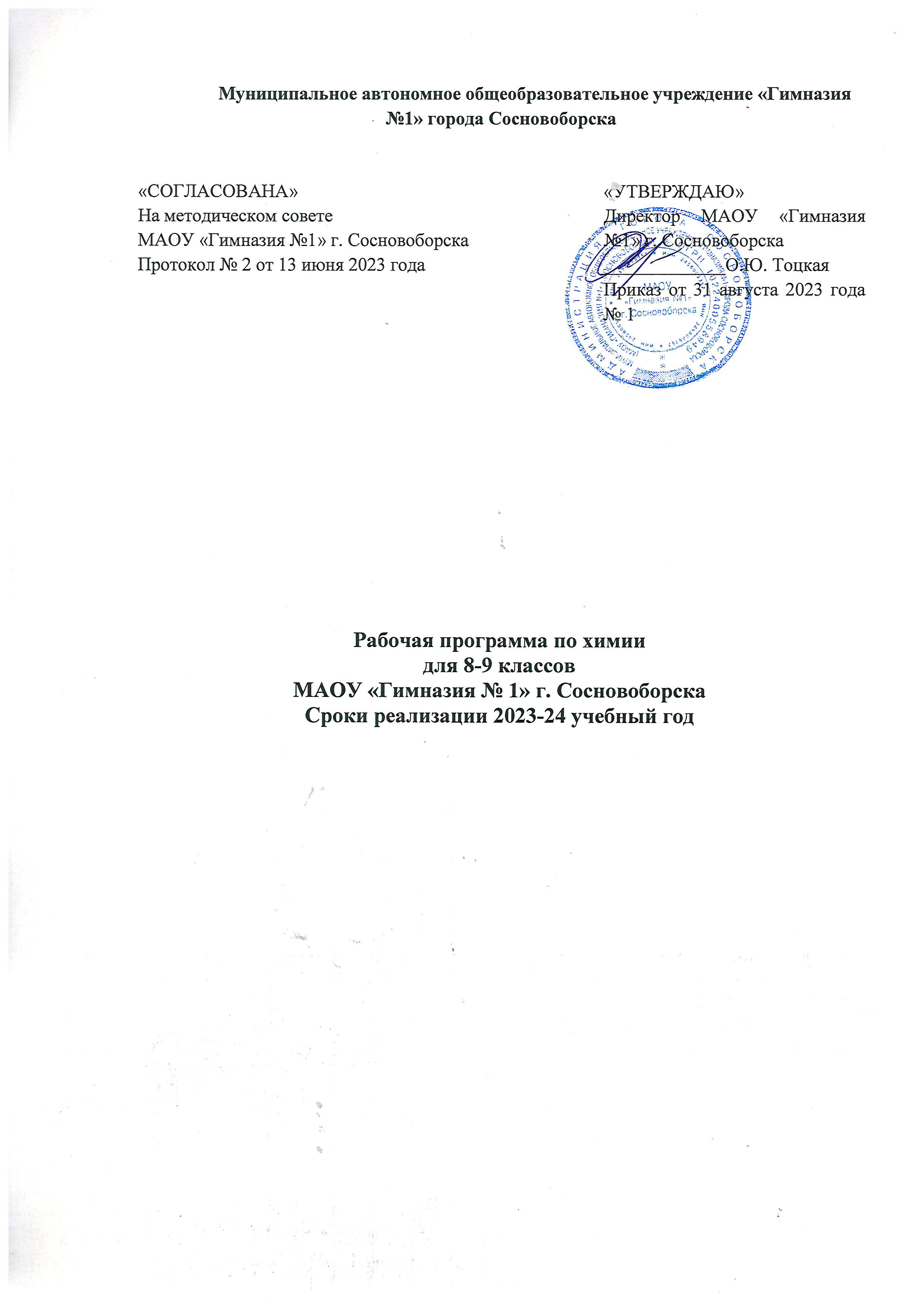 Рабочая программа по химии для 8-9 классовМАОУ «Гимназия № 1» г. СосновоборскаСроки реализации 2023-24 учебный годПояснительная запискаРабочая программа по химии для МАОУ «Гимназия № 1» г. Сосновоборска составлена на основе следующих нормативных документов:Закона «Об образовании в Российской Федерации» (2012);Федерального государственного образовательного стандарта основного общего образования (2010);Требований к результатам освоения основной образовательной программы основногообщего образования, представленных в федеральном государственном образовательномстандарте общего образования второго поколения;Примерной основной образовательной программы образовательного учреждения (2011)Образовательной программы МАОУ «Гимназия № 1» г. Сосновоборска. ;Образовательная программа реализуется в рамках проекта «Современная школа» на технической базе центра естественно-научной и технологической направленности «Точка роста» в МАОУ «Гимназия №1» г. Сосновоборска, разработана в соответствии с требованиями законодательства в сфере образования, позволяет интегрировать реализуемые подходы, структуру и содержание при организации обучения химии в 8―9 классах, выстроенном на базе авторской программы О.С. Габриеляна, А.В. Купцовой – «Программа основного общего образования по химии, 8-9 классы» (Москва, Дрофа, 2013)Использование оборудования естественно-научной и технологической направленности «Точка роста» при реализации данной образовательной программы позволяет создать условия:для расширения содержания школьного биологического образования;для повышения  познавательной  активности  обучающихся  в  области биологии;для развития личности ребёнка в процессе обучения предмета, его способностей, формирования и удовлетворения социально значимых интересов и потребностей;для работы с одарёнными школьниками, организации их развития в различных областях образовательной, творческой деятельности .В основу данной рабочей программы положена авторская программа О.С. Габриеляна,А.В. Купцовой – «Программа основного общего образования по химии, 8-9 классы» (Москва, Дрофа, 2013). Данная программа взята за основу по следующим причинам:Существует единая линия учебников авторского коллектива под руководством О.С. Габриеляна с 8 по 11 класс, которые соответствуют федеральному образовательному стандарту и имеют гриф «Рекомендовано Министерством образования и науки РФ». Кроме того, она подкреплена программой и УМК пропедевтического курса химии для 7 класса.Авторский коллектив под руководством Габриеляна отличается очень плодотворной работой: им созданы полные УМК как для базового, так и для профильного курса химии.Наряду с этим, коллектив является очень мобильным и достаточно быстро реагирует на различные инновации в образовании, корректируя и дополняя созданные УМК.Наряду с указанными выше нормативными документами при создании рабочей программы были использованы источники:А.А. Каверина, Р.Г. Иванова, Д.Ю. Добротин. Химия. Планируемые результаты. Система заданий. 8-9 классы. М.: Просвещение, 2013 (приложение 6).ФГОС: Планирование учебной деятельности. Химия. 8 класс: рабочая программа поучебнику О.С. Габриеляна/ автор-составитель И.В. Константинова. – Волгоград: Учи-тель: ИП Гринин, 2014 (раздел «Календарно-тематическое планирование», 8 класс).ФГОС ООО: Формирование универсальных учебных действий на уроках химии. Пособие для учителя. – П-К, 2012 (приложения №№ 2-5).Программа включает шесть разделов:1. «Пояснительная записка», где охарактеризован вклад предмета в достижение целей основного общего образования; сформулированы цели, задачи и основные результаты изучения предмета ХИМИИ на нескольких уровнях — личностном, метапредметном и предметном, дается общая характеристика курса, его места в учебном плане, описаны ценностные ориентиры содержания учебного предмета. В пояснительной записке указаны также основные формы образовательного процесса, технологии обучения.2. «Основное содержание», где представлено изучаемое содержание, разбитое по темам. В конце каждой темы приведены метапредметные и предметные результаты обучения. В конце каждого курса (8 и 9 классы) приведены личностные результаты обучения.3. «Тематическое планирование», в котором дан перечень тем курса и число учебных часов, отводимых на изучение каждой темы, указаны демонстрационные и лабораторные опыты, практические и контрольные работы по каждой теме – т.е. отражены те моменты, которые составляют специфику предмета химия.4. «Календарно-тематическое планирование». В данном разделе отражены:тема и тип урока в теме;базовые понятия, изучаемые на уроке;характеристика основного содержания темы (на уровне формируемых УУД);основные виды деятельности и формы работы обучающихся на уроке;творческая, исследовательская, проектная деятельность обучающихся;формы контроля на уроке.5. «Планируемые результаты учебной деятельности», которые представлены на базовом («ученик научится») и повышенном («ученик получит возможность научиться») уровнях освоения материала основной школы по химии.6. «Учебно-методическое и материально-техническое обеспечение образовательного процесса», где дается характеристика необходимых средств обучения и учебного оборудования, обеспечивающих результативность преподавания химии в современной школе.К программе предложено шесть приложений:1. Критерии оценивания различных проверочных работ.2. Виды заданий, формирующих универсальные учебные действия.3. Памятка для учителя «Чему учить? Как учить? Чего ожидать?»4. Универсальные учебные действия, выполняемые учащимися на уроках по изуче-нию нового материала.5. Задания для оценки достижения планируемых предметных результатов.6. Метапредметные задачи на формирование универсальных учебных действий.7. Технологическая карта урока, соответствующего требованиям ФГОС.1. ОБЩАЯ ХАРАКТЕРИСТИКА ПРЕДМЕТАХимия, как одна из основополагающих областей естествознания, является неотъемлемой частью образования школьников. Школьный курс химии включает объем химических знаний, необходимый для формирования в сознании школьников химической картины мира.Химическое образование необходимо также для создания у школьника отчетливых представлений о роли химии в решении экологических, сырьевых, энергетических, продовольственных, медицинских проблем человечества. Кроме того, определенный объем химических знаний необходим как для повседневной жизни, так и для деятельности во всех областях науки, народного хозяйства, в том числе не связанных с химией непосредственно.Изучая химию, учащиеся узнают о материальном единстве всех веществ окружающего мира, обусловленности свойств веществ их составом и строением, познаваемости и предсказуемости химических явлений. Поэтому каждый человек, живущий в мире веществ, должен иметь основы фундаментальных знаний по химии (химическая символика, химические понятия, факты, основные законы и теории), позволяющие выработать представления о составе веществ, их строении, превращениях, практическом использовании, а также об опасности, которую они могут представлять.Изучение свойств веществ и их превращений способствует развитию логического мышления, а практическая работа с веществами (лабораторные опыты) – трудолюбию, аккуратности и собранности. На примере химии учащиеся получают представления о методах познания, характерных для естественных наук - экспериментальном и теоретическом.Поэтому в рабочей программе по химии нашли отражение основные содержательные линии:вещество — знания о составе и строении веществ, их важнейших физических и химических свойствах, биологическом действии;химическая реакция — знания об условиях, в которых проявляются химические свойства веществ, способах управления химическими процессами;применение веществ — знания и опыт практической деятельности с веществами, которые наиболее часто употребляются в повседневной жизни, широко используются в промышленности, сельском хозяйстве, на транспорте;язык химии — система важнейших понятий химии и терминов, в которых они описываются, номенклатура неорганических веществ, т. е. их названия (в том числе и тривиальные), химические формулы и уравнения, а также правила перевода информации с естественного языка на язык химии и обратно.Поскольку основные содержательные линии школьного курса химии тесно переплетены, в программе содержание представлено не по линиям, а по разделам: «Основные понятия химии (уровень атомно-молекулярных представлений)», «Периодический закон и периодическая система химических элементов Д. И. Менделеева. Строение вещества», «Многообразие химических реакций», «Многообразие веществ».Курс химии 8 класса изучается в два этапа.Первый этап — химия в статике, на котором рассматриваются состав и строение атома и вещества. Его основу составляют сведения о химическом элементе и формах его существования — атомах, изотопах, ионах, простых веществах и их важнейших соединениях (оксидах и других бинарных соединениях, кислотах , основаниях и солях), строении вещества (типологии химических связей и видах кристаллических решеток).Второй этап — химия в динамике, на котором учащиеся знакомятся с химическими реакциями как функцией состава и строения участвующих в химических превращениях веществ и их классификации. Свойства кислот, оснований и солей сразу рассматриваются в свете теории электролитической диссоциации. Кроме этого, свойства кислот и солей характеризуются также в свете окислительно-восстановительных процессов.В курсе 9 класса вначале обобщаются знания учащихся по курсу 8 класса, апофеозом которого является Периодический закон и Периодическая система химических элементов Д. И. Менделеева. Кроме того, обобщаются сведения о химических реакциях и их классификации — знания об условиях, в которых проявляются химические свойства веществ и способах управления химическими процессами. Затем рассматриваются общие свойства металлов и неметаллов. Приводятся свойства щелочных и щелочноземельных металлов и галогенов (простых веществ и соединений), как наиболее ярких представителей этих классов элементов, и их сравнительная характеристика. В курсе подробно рассматриваются состав, строение, свойства, получение и применение отдельных, важных в хозяйственном отношении веществ, образованных элементами 2—3-го периодов.2. МЕСТО ПРЕДМЕТА В УЧЕБНОМ ПЛАНЕОсобенности содержания курса «Химия» являются главной причиной того, что в базисном учебном (образовательном) плане этот предмет появляется последним в ряду естественнонаучных дисциплин, поскольку для его освоения школьники должны обладать не только определенным запасом предварительных естественнонаучных знаний, но и достаточно хорошо развитым абстрактным мышлением.Рабочая программа курса химии для основной школы разработана с учетом первоначальных представлений о мире веществ, полученных учащимися в начальной школе при изучении окружающего мира, и межпредметных связей с курсами физики (7 класс), биологии (5-7 классы), географии (6 класс) и математики.Предлагаемая программа, хотя и носит общекультурный характер и не ставит задачу профессиональной подготовки обучающихся, тем не менее, позволяет им определиться с выбором профиля обучения в старшей школе.В соответствии с базисным учебным планом на изучение химии в 8 и 9 классе отводится по 2 часа в неделю, 68 часов в год, при нормативной продолжительности учебного года в 34 учебные недели. Таким образом, время, выделяемое рабочей программой на изучениехимии в 8-9 классах, составляет 136 часов, из них 5 часов резервные (в 8 классе – 1 час, и в 9 классе – 4 часа).Содержание изучаемого по программе материала состоит из двух частей:первая – инвариантная часть, которая полностью включает в себя содержание примерной программе по химии (102 часа),вторая часть – вариативная, она использована для увеличения числа часов на изучение инвариантной части (34 часа): рабочая программа более чем в два раза увеличивает время, отведенное примерной программой на изучение раздела «Многообразие веществ» (курс химии 9 класса).Это объясняется необходимостью основательно отработать важнейшие теоретические положения курса химии основной школы на богатом фактологическом материале химии элементов и образованных ими веществ.ЦЕЛИ И ЗАДАЧИ КУРСА ХИМИИ ОСНОВНОЙ ШКОЛЫОсновное общее образование — вторая ступень общего образования. Одной из важнейших задач этого этапа является подготовка обучающихся к осознанному и ответственному выбору жизненного и профессионального пути. Обучающиеся должны научиться самостоятельно ставить цели и определять пути их достижения, использовать приобретенный в школе опыт деятельности в реальной жизни, за рамками учебного процесса.Главные цели основного общего образования:формирование целостного представления о мире, основанного на приобретенных знаниях, умениях и способах деятельности;приобретение опыта разнообразной деятельности, познания и самопознания;подготовка к осуществлению осознанного выбора индивидуальной образовательной или профессиональной траектории.Большой вклад в достижение главных целей основного общего образования вносит изучение химии, которое призвано обеспечить решение следующих целей:1) формирование системы химических знаний как компонента естественно-научной картины мира;2) развитие личности обучающихся, формирование у них гуманистических отношений иэкологически целесообразного поведения в быту и трудовой деятельности;3) выработка понимания общественной потребности в развитии химии, а также формирование отношения к химии как к возможной области будущей практической деятельности;4) формирование умения безопасного обращения с веществами, используемыми в повседневной жизни.Основные задачи изучения химии в школе:формировать у обучающихся умения видеть и понимать ценность образования, значимость химического знания для каждого человека независимо от его профессиональной деятельности;формировать представления о химической составляющей естественнонаучной картины мира; умения объяснять объекты и процессы окружающей действительности, используя для этого химические знания;овладевать методами научного познания для объяснения химических явлений исвойств веществ, оценки роли химии в развитии современных технологий и получении новых материалов;воспитывать убежденность в позитивной роли химии в жизни современного общества, необходимости грамотного отношения к своему здоровью и окружающей среде;применять полученные знаний для безопасного использования веществ и материалов в быту, сельском хозяйстве и на производстве, решения практических задач в повседневной жизни, предупреждения явлений, наносящих вред здоровью человека и окружающей среде;развивать познавательные интересы, интеллектуальные и творческие способности учащихся в процессе изучения ими химической науки и ее вклада в современныйнаучно-технический прогресс;формировать важнейшие логических операций мышления (анализ, синтез, обобщение, конкретизация, сравнение и др.) в процессе познания системы важнейших понятий, законов и теорий о составе, строении и свойствах химических веществ;овладевать ключевыми компетенциями (учебно-познавательными, информационными, ценностно-смысловыми, коммуникативными).РЕЗУЛЬТАТЫ ОСВОЕНИЯ ОСНОВНОЙ ОБРАЗОВАТЕЛЬНОЙ ПРОГРАММЫ   ОСНОВНОГО ОБЩЕГО ОБРАЗОВАНИЯ ПО ХИМИИПри изучении химии в основной школе обеспечивается достижение личностных, метапредметных и предметных результатов.Личностные:1. В ценностно-ориентационной сфере:воспитание чувства гордости за российскую химическую науку, гуманизма, позитивногоотношения к труду, целеустремленности;формирование ценности здорового и безопасного образа жизни; усвоение правил индивидуального и коллективного безопасного поведения в чрезвычайных ситуациях, угрожающих жизни и здоровью людей;формирование экологического мышления: умения оценивать свою деятельность и поступки других людей с точки зрения сохранения окружающей среды - гаранта жизни и благополучия людей на Земле.2. В трудовой сфере:воспитание готовности к осознанному выбору дальнейшей образовательной траектории.3. В познавательной (когнитивной, интеллектуальной) сфере:формирование умения управлять своей познавательной деятельностью;развитие собственного целостного мировоззрения, потребности и готовности к самообразованию, в том числе и в рамках самостоятельной деятельности вне школы;формирование основ экологической культуры, соответствующей современному уровню экологического мышления, развитие опыта экологически ориентированной рефлексивно-оценочной и практической деятельности в жизненных ситуациях.Метапредметные:использование умений и навыков различных видов познавательной деятельности, применение основных методов познания (системно-информационный анализ, моделирование) для изучения различных сторон окружающей действительности;использование основных интеллектуальных операций: формулирование гипотез, анализ и синтез, сравнение, обобщение, систематизация, выявление причинно-следственных связей, поиск аналогов;умение генерировать идеи и определять средства, необходимые для их реализации;умение определять цели и задачи деятельности, выбирать средства реализации цели иприменять их на практике;использование различных источников для получения химической информации.Предметные:1. В познавательной сфере:знание определений изученных понятий: умение описывать демонстрационные и самостоятельно проведенные химические эксперименты, используя для этого родной язык и язык химии;умение различать изученные классы неорганических соединений, простые и сложныевещества, химические реакции, описывать их;умение классифицировать изученные объекты и явления;способность делать выводы и умозаключения из наблюдений, изученных химических закономерностей, прогнозировать свойства неизученных веществ по аналогии со свойствами изученных;умение структурировать изученный материал и химическую информацию, полученную из других источников;умение моделировать строение атомов элементов 1-3 периодов, строение простых молекул;2. В ценностно-ориентационной сфере:умение анализировать и оценивать последствия для окружающей среды бытовой и производственной деятельности человека, связанной с переработкой веществ;3. В трудовой сфере:формирование навыков проводить химический эксперимент;4. В сфере безопасности жизнедеятельности:умение различать опасные и безопасные вещества;умение оказывать первую помощь при отравлениях, ожогах и других травмах, связанных с веществами и лабораторным оборудованием.ОПИСАНИЕ ЦЕННОСТНЫХ ОРИЕНТИРОВ СОДЕРЖАНИЯ УЧЕБНОГО ПРЕДМЕТАУчебный предмет «Химия», в содержании которого главными компонентами являются научные знания и научные методы познания, позволяет пробуждать у учащихся эмоционально-ценностное отношение к изучаемому материалу. В результате учебного процесса создаются условия для формирования системы ценностей. Познавательная функция учебного предмета «Химия» заключается в способности его содержания развивать ценностные качества у учащихся.Познавательные ценности:отношение к:химическим знаниям как одному из компонентов культуры человека наряду с другими естественнонаучными знаниями;окружающему миру как миру веществ и происходящих с ними явлений;познавательной деятельности (как теоретической, так и экспериментальной) как источнику знаний;понимание:объективности и достоверности знаний о веществах и происходящих с ними явлениях;сложности и бесконечности процесса познания (на примере истории химических открытий);действия законов природы и необходимости их учета во всех сферах деятельности человека;значения химических знаний для решения глобальных проблем человечества (энергетической, сырьевой, продовольственной, здоровья и долголетия человека, технологических аварий, глобальной экологии и др.).Ценности труда и быта:отношение к трудовой деятельности как естественной физической и интеллектуальной потребности, труду как творческой деятельности, позволяющей применять знания на практике;сохранение и поддержание собственного здоровья и здоровья окружающих, в том числе организация питания с учетом состава и энергетической ценности пищи;соблюдение правил безопасного использования веществ (лекарственных препаратов, средств бытовой химии, пестицидов, горюче-смазочных материалов и др.) в повседневной жизни;осознание достижения личного успеха в трудовой деятельности за счет собственной компетентности в соответствии с социальными стандартами и последующим социальным одобрением достижений науки химии и химического производства для развития современного общества.Нравственные ценности:отношение к себе (осознание собственного достоинства, чувство общественного долга, дисциплинированность, честность и правдивость, простота и скромность, нетерпимость к несправедливости, признание необходимости самосовершенствования);отношение к другим людям (гуманизм, взаимное уважение между людьми, товарищеская взаимопомощь и требовательность, коллективизм, забота о других людях);отношение к природе (бережное отношение к ее богатству, нетерпимость к нарушениям экологических норм и требований, экологически грамотное отношение к сохранению гидросферы, атмосферы, почвы, биосферы, человеческого организма; оценка действия вопреки законам природы, приводящего к возникновению глобальных проблем);понимание необходимости уважительного отношения к достижениям отечественной науки,исследовательской деятельности российских ученых-химиков (патриотические чувства).Коммуникативные ценности:отношение к нормам языка (естественного и химического) в различных источниках информации (литература, СМИ, Интернет и др.);понимание необходимости принятия различных средств и приемов коммуникации;понимание необходимости получения информации из различных источников, еѐ критической оценки, полного или краткого (в зависимости от цели) изложения;понимание важности ведения диалога для выявления разных точек зрения на рассматриваемую информацию; выражения личных оценок и суждений; принятия вывода, который формируется в процессе коммуникации.Эстетические ценности:позитивное чувственно-ценностное отношение к: к окружающему миру (красота, совершенство и гармония окружающей природы и космоса в целом); природному миру веществ и их превращений); выполнению учебных задач как к процессу, доставляющему эстетическое удовольствие (красивое, изящное решение или доказательство, простота, в основе которой лежит гармония);понимание необходимости изображения истины, научных знаний в чувственной форме (например, в произведениях искусства, посвященных научным открытиям, ученым, веществам и их превращениям).ФОРМЫ ОРГАНИЗАЦИИ ОБРАЗОВАТЕЛЬНОГО ПРОЦЕССАОсновной формой организации учебного процесса является урок в рамках классно-урочной системы. В качестве дополнительных форм используется дистанционные формы обучения, система консультационной поддержки, модульных курсов для подготовки к ГИА, самостоятельная работа учащихся с использованием современных информационных технологий, внеурочная деятельность по предмету.Общие формы организации обучения: индивидуальная, парная, групповая, коллективная, фронтальная, которые реализуются на уроке, в проектно-исследовательской работе, на семинарах, конференциях, экскурсиях, при проведении лабораторных опытов и практических работ, на занятиях элективных и спецкурсов и т.д.Типы уроков: уроки «открытия» нового знания; уроки отработки умений и рефлексии;уроки общеметодологической направленности; уроки развивающего контроля.Формы организации учебно-исследовательской деятельности на учебных занятиях:урок-исследование, урок-лаборатория, урок-творческий отчет, урок изобретательства, урок -защита исследовательских проектов, урок-экспертиза, урок открытых мыслей, учебный эксперимент, домашнее задание исследовательского характера.ТЕХНОЛОГИИ ОБУЧЕНИЯФормированию необходимых ключевых компетенций способствует использование современных образовательных технологий или элементов этих технологий:технологии проблемного обучения;технология обучения на примере конкретных ситуаций;технология развивающего обучения;технология РКМЧП (развития критического мышления через чтение и письмо);технология проектной и исследовательской деятельности учащихся;ИКТ-технологии;ДМТ-технология (дидактическая многомерная технология);педагогика сотрудничества;технологии дискуссий и диалоговые технологии;технология развивающих исследовательских задач (ТРИЗ);здоровьесберегающие технологии;технологии индивидуального обучения;технология группового обучения;технологии интегрированного обучения;технология разноуровневого обучения;технология игрового обучениятрадиционные образовательные технологиии другие, которые педагог считает целесообразным применять в своей работе.МЕХАНИЗМЫ ФОРМИРОВАНИЯ УНИВЕРСАЛЬНЫХ УЧЕБНЫХ ДЕЙСТВИЙУниверсальные учебные действия формируются в рамках учебных предметов, в том числе и предмета ХИМИЯ. Используются механизмы  формирование универсальных учебных действий, ИКТ-компетентности обучающихся, основы учебно-исследовательской и проектной деятельности, основы смыслового чтения и работа с текстом и решения компетентностно – ориентированных заданий КОЗ.Условия и средства формирования УУД: педагогическое общение, учебное сотрудничество, совместная деятельность, разновозрастное сотрудничество, проектная деятельность как форма сотрудничества, дискуссии, тренинги, общий прием доказательства, рефлексия.ИЗМЕНЕНИЯ, ВНЕСЕННЫЕ В АВТОРСКУЮ ПРОГРАММУВ целом содержание данной рабочей программы соответствует авторской программе.Основное отличие еѐ от авторской состоит в следующем: в программе О.С. Габриеляна практические работы сгруппированы в блоки – химические практикумы, которые проводятся после изучения нескольких разделов, а в рабочей программе эти же практические работы даются после изучения теоретического материала по данной теме. Это изменение позволяет:лучше закрепить теоретический материал на практике;отработать практические умения и навыки в непосредственной связи с теорией по теме;экономить время на исключении дополнительного повторения теории перед практической работой.2. СОДЕРЖАНИЕ ПРОГРАММЫ8 класс (2 ч в неделю, всего 68 ч, из них 1ч — резервное время)ВВЕДЕНИЕ (7 часов)Предмет химии. Методы познания в химии: наблюдение, эксперимент, моделирование.Источники химической информации, ее получение, анализ и представление его результатов.Понятие о химическом элементе и формах его существования: свободных атомах, простых и сложных веществах.Превращения веществ. Отличие химических реакций от физических явлений. Роль химии в жизни человека. Хемофилия и хемофобия.Краткие сведения из истории возникновения и развития химии. Роль отечественных ученых в становлении химической науки — работы М. В. Ломоносова, А. М. Бутлерова, Д.И. Менделеева.Химическая символика. Знаки химических элементов и про исхождение их названий.Химические формулы. Индексы и коэффициенты. Относительные атомная и молекулярная массы. Проведение расчетов массовой доли химического элемента в веществе на основе его формулы.Периодическая система химических элементов Д. И. Менделеева, ее структура: малые и большие периоды, группы и подгруппы. Периодическая система как справочное пособие для получения сведений о химических элементах.Демонстрации. 1. Модели различных простых и сложных веществ. 2. Коллекция стеклянной химической посуды. 3. Коллекция материалов и изделий из них на основе алюминия. 4. Взаимодействие мрамора с кислотой и помутнение известковой воды.Лабораторные опыты. 1. Сравнение свойств твердых кристаллических веществ и растворов. 2. Сравнение скорости испарения воды, одеколона и этилового спирта с фильтровальной бумаги.Практические работы. 1. Правила техники безопасности при работе в химическом кабинете. Приемы обращения с лабораторным оборудованием и нагревательными приборами.Предметные результаты обучения.Учащийся должен знать: предметы изучения естественнонаучных дисциплин, в том числе химии; химические символы: А1, Аg С, Са, Сl, Сu, Fе, Н, К, N, Мg, Na, О, Р, S, Si, Zn, их названия и произношение.Учащийся должен уметь:использовать при характеристике веществ понятия: «атом», «молекула», «химический элемент», «химический знак, или символ», «вещество», «простое вещество», «сложное вещество», «свойства веществ», «химические явления», «физические явления», «коэффициенты», «индексы», «относительная атомная масса», «относительная молекулярная масса», «массовая доля элемента»;обращаться с лабораторным оборудованием и нагревательными приборами в соответствии с правилами техники безопасности;выполнять простейшие приемы работы с лабораторным оборудованием: лабораторным штативом; спиртовкой;классифицировать вещества по составу на простые и сложные;различать: тела и вещества; химический элемент и простое вещество;описывать: формы существования химических элементов (свободные атомы, простые вещества, сложные вещества); табличную форму Периодической системы химических элементов; положение элемента в таблице Д. И, Менделеева, используя понятия «период», «группа», «главная подгруппа», «побочная подгруппа»; свойства веществ (твердых, жидких, газообразных);объяснять сущность химических явлений (с точки зрения атомно-молекулярного учения) и их принципиальное отличие от физических явлений;характеризовать: основные методы изучения естественных дисциплин (наблюдение, эксперимент, моделирование); вещество по его химической формуле согласно плану: качественный состав, тип вещества (простое или сложное), количественный состав, относительная молекулярная масса, соотношение масс элементов в веществе, массовые доли элементов в веществе (для сложных веществ); роль химии (положительную и отрицательную) в жизни человека, аргументировать свое отношение к этой проблеме;вычислять относительную молекулярную массу вещества и массовую долю химического элемента в соединениях;проводить наблюдения свойств веществ и явлений, происходящих с веществами;соблюдать правила техники безопасности при проведении наблюдений и лабораторных опытов.Метапредметные результаты обученияУчащийся должен уметь:определять проблемы, т. е. устанавливать несоответствие между желаемым и действительным;составлять сложный план текста;владеть таким видом изложения текста, как повествование;под руководством учителя проводить непосредственное наблюдение;под руководством учителя оформлять отчет, включающий описание наблюдения, его результатов, выводов;использовать такой вид мысленного (идеального) моделирования, как знаковое моделирование (на примере знаков химических элементов, химических формул);использовать такой вид материального (предметного) моделирования, как физическое моделирование (на примере моделирования атомов и молекул);получать химическую информацию из различных источников;определять объект и аспект анализа и синтеза;определять компоненты объекта в соответствии с аспектом анализа и синтеза;осуществлять качественное и количественное описание компонентов объекта;определять отношения объекта с другими объектами;определять существенные признаки объекта.ТЕМА 1. АТОМЫ ХИМИЧЕСКИХ ЭЛЕМЕНТОВ (10 часов)Атомы как форма существования химических элементов. Основные сведения о строении атомов. Доказательства сложности строения атомов. Опыты Резерфорда. Планетарная модель строения атома.Состав атомных ядер: протоны, нейтроны. Относительная атомная масса. Взаимосвязь понятий «протон», «нейтрон», «относительная атомная масса».Изменение числа протонов в ядре атома — образование новых химических элементов.Изменение числа нейтронов в ядре атома — образование изотопов. Современноеопределение понятия «химический элемент». Изотопы как разновидности атомов одного химического элемента.Электроны. Строение электронных уровней атомов химических элементов малых периодов. Понятие о завершенном электронном уровне.Периодическая система химических элементов Д. И. Менделеева и строение атомов, физический смысл порядкового номера элемента, номера группы, номера периода.Изменение числа электронов на внешнем электронном уровне атома химического элемента — образование положительных и отрицательных ионов. Ионы, образованные атомами металлов и неметаллов. Причины изменения металлических и неметаллических свойств в периодах и группах. Образование бинарных соединений. Понятие об ионной связи. Схемы образования ионной связи. Взаимодействие атомов элементов-неметалловмежду собой — образование двухатомных молекул простых веществ. Ковалентная неполярная химическая связь. Электронные и структурные формулы.Взаимодействие атомов неметаллов между собой — образование бинарных соединений неметаллов. Электроотрицательность. Ковалентная полярная связь. Понятие о валентности как свойстве атомов образовывать ковалентные химические связи. Составление формул бинарных соединений по валентности. Нахождение валентности по формуле бинарного соединения.Взаимодействие атомов металлов между собой — образование металлических кристаллов. Понятие о металлической связи.Демонстрации. Модели атомов химических элементов. Периодическая система химических элементов Д. И. Менделеева (различные формы).Лабораторные опыты. 3. Моделирование принципа действия сканирующего микроскопа. 4. Изготовление моделей молекул бинарных соединений. 5. Изготовление модели, иллюстрирующей свойства металлической связи.Предметные результаты обученияУчащийся должен уметь:использовать при характеристике атомов понятия: «протон», «нейтрон», «электрон»,«химический элемент», «массовое число», «изотоп», «электронный слой», «энергетический уровень», «элементы-металлы», «элементы-неметаллы»; при характеристике веществ понятия «ионная связь», «ионы», «ковалентная неполярная связь», «ковалентная полярная связь», «электроотрицательность», «валентность», «металлическая связь»;описывать состав и строение атомов элементов с порядковыми номерами 1—20 в ПСХЭ Д. И. Менделеева;составлять схемы распределения электронов по электронным слоям в электроннойоболочке атомов; схемы образования разных типов химической связи (ионной, ковалентной, металлической);объяснять закономерности изменения свойств химических элементов (зарядов ядератомов, числа электронов на внешнем электронном слое, число заполняемых электронных слоев, радиус атома, электроотрицательность, металлические и неметаллические свойства) в периодах и группах (главных подгруппах) Периодической системы химических элементов Д. И. Менделеева с точки зрения теории строения атома;сравнивать свойства атомов химических элементов, находящихся в одном периоде или главной подгруппе Периодической системы химических элементов Д. И. Менделеева (зарядов ядер атомов, числа электронов на внешнем электронном слое, число заполняемых электронных слоев, радиус атома, электроотрицательность, металлические и неметаллические свойства);давать характеристику химических элементов по их положению в Периодической системе химических элементов Д. И. Менделеева (химический знак, порядковый номер,период, группа, подгруппа, относительная атомная масса, строение атома — заряд ядра, число протонов и нейтронов в ядре, общее число электронов, распределение электронов по электронным слоям);определять тип химической связи по формуле вещества;приводить примеры веществ с разными типами химической связи;характеризовать механизмы образования ковалентной связи (обменный), ионной связи, металлической связи;устанавливать причинно-следственные связи: состав вещества — тип химической связи;составлять формулы бинарных соединений по валентности;находить валентность элементов по формуле бинарного соединения.Метапредметные результаты обученияУчащийся должен уметь:формулировать гипотезу по решению проблем;составлять план выполнения учебной задачи, решения проблем творческого и поискового характера, выполнения проекта совместно с учителем;составлять тезисы текста;владеть таким видом изложения текста, как описание;использовать такой вид мысленного (идеального) моделирования, как знаковое моделирование (на примере составления схем образования химической связи);использовать такой вид материального (предметного) моделирования, как аналоговое моделирование;использовать такой вид материального (предметного) моделирования, как физическое моделирование (на примере моделей строения атомов);определять объекты сравнения и аспект сравнения объектов;выполнять неполное однолинейное сравнение;выполнять неполное комплексное сравнение;выполнять полное однолинейное сравнение.ТЕМА 2. ПРОСТЫЕ ВЕЩЕСТВА (6 часов)Положение металлов и неметаллов в Периодической системе химических элементов Д. И. Менделеева. Важнейшие простые вещества — металлы (железо, алюминий, кальций, магний, натрий, калий). Общие физические свойства металлов. Важнейшие простые вещества-неметаллы, образованные атомами кислорода, водорода, азота, серы, фосфора, углерода. Молекулы простых веществ-неметаллов — водорода, кислорода, азота, галогенов. Относительная молекулярная масса.Способность атомов химических элементов к образованию нескольких простых веществ — аллотропия. Аллотропные модификации кислорода, фосфора, олова. Металлические и неметаллические свойства простых веществ. Относительность этого понятия.Число Авогадро. Количество вещества. Моль. Молярная масса. Молярный объем газообразных веществ. Кратные единицы измерения количества вещества — миллимоль и киломоль, миллимолярная и киломолярная массы вещества, миллимолярный и киломолярный объемы газообразных веществ.Расчеты с использованием понятий «количество вещества», «молярная масса», «молярный объем газов», «число Авогадро».Демонстрации. Получение озона. Образцы белого и серого олова, белого и красного фосфора. Некоторые металлы и неметаллы с количеством вещества 1 моль. Молярный объем газообразных веществ.Лабораторные опыты. 6. Ознакомление с коллекцией металлов. 7. Ознакомление с коллекцией неметаллов.Предметные результаты обученияУчащийся должен уметь:использовать при характеристике веществ понятия: «металлы», «пластичность», «теплопроводность», «электропроводность», «неметаллы», «аллотропия», «аллотропные видоизменения или модификации»;описывать положение элементов-металлов и элементов-неметаллов в Периодической системе химических элементов Д. И. Менделеева;классифицировать простые вещества на металлы и неметаллы, элементы;определять принадлежность неорганических веществ к одному из изученных классов —металлы и неметаллы;доказывать относительность деления простых веществ на металлы и неметаллы;характеризовать общие физические свойства металлов;устанавливать причинно-следственные связи между строением атома и химической связью в простых веществах — металлах и неметаллах;объяснять многообразие простых веществ таким фактором, как аллотропия; описывать свойства веществ (на примерах простых веществ — металлов и неметаллов);соблюдать правила техники безопасности при проведении наблюдений и лабораторных опытов;использовать при решении расчетных задач понятия: «количество вещества», «моль», «постоянная Авогадро», «молярная масса», «молярный объем газов», «нормальные условия»;проводить расчеты с использованием понятий: «количество вещества», «молярная масса», «молярный объем газов», «постоянная Авогадро».Метапредметные результаты обучения Учащийся должен уметь:составлять конспект текста;самостоятельно использовать непосредственное наблюдение;самостоятельно оформлять отчет, включающий описание наблюдения, его результатов, выводов;выполнять полное комплексное сравнение; выполнять сравнение по аналогии.ТЕМА 3. СОЕДИНЕНИЯ ХИМИЧЕСКИХ ЭЛЕМЕНТОВ (15 часов)Степень окисления. Сравнение степени окисления и валентности. Определение степени окисления элементов в бинарных соединениях. Составление формул бинарных соединений, общий способ их названий.Бинарные соединения металлов и неметаллов: оксиды, хлориды, сульфиды и пр. Составление их формул.Бинарные соединения неметаллов: оксиды, летучие водородные соединения, их состав и названия. Представители оксидов: вода, углекислый газ, негашеная известь. Представители летучих водородных соединений: хлороводород и аммиак.Основания, их состав и названия. Растворимость оснований в воде. Представители щелочей: гидроксиды натрия, калия и кальция. Понятие об индикаторах и качественных  реакциях.Кислоты, их состав и названия. Классификация кислот. Представители кислот: серная, соляная, азотная. Понятие о шкале кислотности (шкала рН). Изменение окраски индикаторов.Соли как производные кислот и оснований, их состав и названия. Растворимость солей в воде. Представители солей: хлорид натрия, карбонат и фосфат кальция. Аморфные и кристаллические вещества.Межмолекулярные взаимодействия. Типы кристаллических решеток. Зависимость свойств веществ от типов кристаллических решеток.Чистые вещества и смеси. Примеры жидких, твердых и газообразных смесей. Свойства чистых веществ и смесей. Их состав. Массовая и объемная доли компонента смеси. Расчеты, связанные с использованием понятия «доля».Демонстрации. Образцы оксидов, кислот, оснований и солей. Модели кристаллических решеток хлорида натрия, алмаза, оксида углерода (IV). Кислотно-щелочные индикаторы, изменение их окраски в различных средах. Универсальный индикатор и изменение его окраски в различных средах. Шкала рН.Лабораторные опыты. 8. Ознакомление с коллекцией оксидов. 9. Ознакомление со свойствами аммиака. 10. Качественная реакция на углекислый газ. 11. Определение рН растворов кислоты, щелочи и воды. 12. Определение рН лимонного и яблочного соков на срезе плодов. 13. Ознакомление с коллекцией солей. 14. Ознакомление с коллекцией веществ с разным типом кристаллической решетки. Изготовление моделей кристаллических решеток. 15. Ознакомление с образцом горной породы.Практические работы. 2. Наблюдения за изменениями, происходящими с горящей свечой, и их описание (домашний эксперимент). 3. Приготовление раствора сахара и расчет его массовой доли в растворе.Предметные результаты обученияУчащийся должен уметь:использовать при характеристике веществ понятия: «степень окисления», «валентность», «оксиды», «основания», «щелочи», «качественная реакция», «индикатор», «кислоты», «кислородсодержащие кислоты», «бескислородные кислоты», «кислотная среда», «щелочная среда», «нейтральная среда», «шкала рН», «соли», «аморфные вещества», «кристаллические вещества», «кристаллическая решетка», «ионная кристаллическая решетка», «атомная кристаллическая решетка», «молекулярная кристаллическая решетка», «металлическая кристаллическая решетка», «смеси»;классифицировать сложные неорганические вещества по со ставу на оксиды, основания, кислоты и соли; основания, кислоты и соли по растворимости в воде; кислоты по основности и содержанию кислорода;определять принадлежность неорганических веществ к одному из изученных классов (оксиды, летучие водородные соединения, основания, кислоты, соли) по формуле;описывать свойства отдельных представителей оксидов (на примере воды, углекислого газа, негашеной извести), летучих водородных соединений (на примере хлороводорода и аммиака), оснований (на примере гидроксидов натрия, калия и кальция), кислот (на примере серной кислоты) и солей (на примере хлорида натрия, карбоната кальция, фосфата кальция);определять валентность и степень окисления элементов в веществах;составлять формулы оксидов, оснований, кислот и солей по валентностям и степеням окисления элементов, а также зарядам ионов, указанным в таблице растворимости кислот, оснований и солей;составлять названия оксидов, оснований, кислот и солей;сравнивать валентность и степень окисления; оксиды, основания, кислоты и соли по составу;использовать таблицу растворимости для определения растворимости веществ;устанавливать генетическую связь между оксидом и гидроксидом и наоборот; причинно-следственные связи между строением атома, химической связью и типом кристаллической решетки химических соединений;характеризовать атомные, молекулярные, ионные металлические кристаллические решетки; среду раствора с помощью шкалы рН;приводить примеры веществ с разными типами кристаллической решетки;проводить наблюдения за свойствами веществ и явлениями, происходящими с веществами;соблюдать правила техники безопасности при проведении наблюдений и опытов;исследовать среду раствора с помощью индикаторов;экспериментально различать кислоты и щелочи, пользуясь индикаторами;использовать при решении расчетных задач понятия «массовая доля элемента в веществе», «массовая доля растворенного вещества», «объемная доля газообразного вещества»обращаться с лабораторным оборудованием и нагревательными приборами в соответствии с правилами техники безопасности;описывать химический эксперимент с помощью естественного (русского или родного) языка и языка химии;делать выводы по результатам проведенного эксперимента;готовить растворы с определенной массовой долей растворенного вещества;приготовить раствор и рассчитать массовую долю растворенного в нем вещества.Метапредметные результаты обученияУчащийся должен уметь:составлять на основе текста таблицы, в том числе с применением средств ИКТ;под руководством учителя проводить опосредованное наблюдение;под руководством учителя оформлять отчет, включающий описание эксперимента, его результатов, выводов;осуществлять индуктивное обобщение (от единичного достоверного к общему вероятностному), т. е. определять общие существенные признаки двух и более объектов и фиксировать их в форме понятия или суждения;осуществлять дедуктивное обобщение (подведение единичного достоверного под общее достоверное), т. е. актуализировать понятие или суждение, и отождествлять с ним соответствующие существенные признаки одного или более объектов;определять аспект классификации;осуществлять классификацию;знать и использовать различные формы представления классификации.ТЕМА 4. ИЗМЕНЕНИЯ, ПРОИСХОДЯЩИЕ С ВЕЩЕСТВАМИ (15 часов).Понятие явлений, связанных с изменениями, происходящими с веществом.Явления, связанные с изменением кристаллического строения вещества при постоянном его составе, — физические явления. Физические явления в химии: дистилляция, кристаллизация, выпаривание и возгонка веществ, фильтрование и центрифугирование. Явления, связанные с изменением состава вещества, — химические реакции. Признаки и условия протекания химических реакций. Выделение теплоты и света — реакции горения. Понятие об экзо- и эндотермических реакциях.Закон сохранения массы веществ. Химические уравнения. Значение индексов и коэффициентов. Составление уравнений химических реакций.Расчеты по химическим уравнениям. Решение задач на нахождение количества, массы или объема продукта реакции по количеству, массе или объему исходного вещества. Расчеты с использованием понятия «доля», когда исходное вещество дано в виде раствора с заданной массовой долей растворенного вещества или содержит определенную долю примесей.Реакции разложения. Представление о скорости химических реакций. Катализаторы.Ферменты. Реакции соединения. Каталитические и некаталитические реакции, обратимые и необратимые реакции. Реакции замещения. Ряд активности металлов, его использование для прогнозирования возможности протекания реакций между металлами и кислотами, реакций вытеснения одних металлов из растворов их солей другими металлами.Реакции обмена. Реакции нейтрализации. Условия протекания реакций обмена в растворах до конца.Типы химических реакций на примере свойств воды. Реакция разложения — электролиз воды. Реакции соединения — взаимодействие воды с оксидами металлов и неметаллов.Условие взаимодействия оксидов металлов и неметаллов с водой. Понятие «гидроксиды».Реакции замещения — взаимодействие воды с металлами. Реакции обмена — гидролиз веществ.Демонстрации. Примеры физических явлений: а) плавление парафина; б) возгонка йода или бензойной кислоты; в) растворение окрашенных солей; г) диффузия душистых веществ с горящей лампочки накаливания. Примеры химических явлений: а) горение магния, фосфора; б) взаимодействие соляной кислоты с мрамором или мелом; в) получение гидроксида меди (II); г) растворение полученного гидроксида в кислотах; д) взаимодействие оксида меди (II) с серной кислотой при нагревании; е) разложение перманганата калия; ж) разложение пероксида водорода с помощью диоксида марганца и каталазы картофеля или моркови; з) взаимодействие разбавленных кислот с металлами.Лабораторные опыты. 16. Прокаливание меди в пламени спиртовки. 17. Замещение меди в растворе хлорида меди (II) железом.Практические работы. 4. Анализ почвы и воды (домашний эксперимент). 5. Признаки химических реакций.Предметные результаты обученияУчащийся должен уметь:использовать при характеристике веществ понятия: «дистилляция», «перегонка»,«кристаллизация», «выпаривание», «фильтрование», «возгонка, или сублимация», «отстаивание», «центрифугирование», «химическая реакция», «химическое уравнение», «реакции соединения», «реакции разложения», «реакции обмена», «реакции замещения», «реакции нейтрализации», «экзотермические реакции», «эндотермические реакции», «реакции горения», «катализаторы», «ферменты», «обратимые реакции», «необратимые реакции», «каталитические реакции», «некаталитические реакции», «ряд активности металлов», «гидролиз»;устанавливать причинно-следственные связи между физическими свойствами веществ и способом разделения смесей;объяснять закон сохранения массы веществ с точки зрения атомно-молекулярного учения;составлять уравнения химических реакций на основе закона сохранения массы веществ;описывать реакции с помощью естественного (русского или родного) языка и языка химии;классифицировать химические реакции по числу и составу исходных веществ и продуктов реакции; тепловому эффекту; направлению протекания реакции; участию катализатора;использовать таблицу растворимости для определения возможности протекания реакций обмена; электрохимический ряд напряжений (активности) металлов для определения возможности протекания реакций между металлами и водными растворами кислот и солей;наблюдать и описывать признаки и условия течения химических реакций, делать выводы на основании анализа наблюдений за экспериментом;проводить расчеты по химическим уравнениям на нахождение количества, массы или объема продукта реакции по количеству, массе или объему исходного вещества; с использованием понятия «доля», когда исходное вещество дано в виде раствора с заданной массовой долей растворенного вещества или содержит определенную долю примесей.Метапредметные результаты обученияУчащийся должен уметь:составлять на основе текста схемы, в том числе с применением средств ИКТ;самостоятельно оформлять отчет, включающий описание эксперимента, его результатов, выводов;использовать такой вид мысленного (идеального) моделирования, как знаковое моделирование (на примере уравнений химических реакций);различать объем и содержание понятий;различать родовое и видовое понятия;осуществлять родовидовое определение понятий.ТЕМА 5. РАСТВОРЕНИЕ. РАСТВОРЫ. СВОЙСТВА РАСТВОРОВ ЭЛЕКТРОЛИТОВ (15 часов)Растворение как физико-химический процесс. Понятие о гидратах и кристаллогидратах. Растворимость. Кривые растворимости как модель зависимости растворимости твердых веществ от температуры. Насыщенные, ненасыщенные и пересыщенные растворы. Значение растворов для природы и сельского хозяйства.Понятие об электролитической диссоциации. Электролиты и неэлектролиты. Механизм диссоциаций электролитов с различным характером связи. Степень электролитической диссоциации. Сильные и слабые электролиты.Основные положения теории электролитической диссоциации. Ионные уравнения реакций. Реакции обмена, идущие до конца.Классификация ионов и их свойства.Кислоты, их классификация. Диссоциация кислот и их свойства в свете теории электролитической диссоциации. Молекулярные и ионные уравнения реакций. Взаимодействие кислот с металлами. Электрохимический ряд напряжений металлов. Взаимодействие кислот с оксидами металлов. Взаимодействие кислот с основаниями — реакция нейтрализации. Взаимодействие кислот с солями. Использование таблицы растворимости для характеристики химических свойств кислот.Основания, их классификация. Диссоциация оснований и их свойства в свете теории электролитической диссоциации. Взаимодействие оснований с солями. Использование таблицы растворимости для характеристики химических свойств оснований. Взаимодействие щелочей с оксидами неметаллов.Соли, их диссоциация и свойства в свете теории электролитической диссоциации.Взаимодействие солей с металлами, особенности этих реакций. Взаимодействие солей с солями. Использование таблицы растворимости для характеристики химических свойств солей.Обобщение сведений об оксидах, их классификации и свойствах.Генетические ряды металла и неметалла. Генетическая связь между классами неорганических веществ.ТЕМА 6. Окислительно-восстановительные реакции (3 часа)Окислительно-восстановительные реакции.Определение степеней окисления для элементов, образующих вещества разных классов. Реакции ионного обмена и окислительно-восстановительные реакции. Окислитель и восстановитель, окисление и восстановление.Составление уравнений окислительно-восстановительных реакций методом электронного баланса.Свойства простых веществ — металлов и неметаллов, кислот и солей в свете окислительно-восстановительных реакций.Демонстрации. Испытание веществ и их растворов на электропроводность. Зависимость электропроводности уксусной кислоты от концентрации. Движение окрашенных ионов в электрическом поле. Взаимодействие цинка с серой, соляной кислотой, хлоридом меди (II). Горение магния. Взаимодействие хлорной и сероводородной воды.Лабораторные опыты. 18. Взаимодействие растворов хлорида натрия и нитрата серебра.19. Получение нерастворимого гидроксида и взаимодействие его с кислотами. 20. Взаимодействие кислот с основаниями. 21. Взаимодействие кислот с оксидами металлов. 22.Взаимодействие кислот с металлами. 23. Взаимодействие кислот с солями. 24. Взаимодействие щелочей с кислотами. 25. Взаимодействие щелочей с оксидами неметаллов. 26.Взаимодействие щелочей с солями. 27. Получение и свойства нерастворимых оснований.28. Взаимодействие основных оксидов с кислотами. 29. Взаимодействие основных оксидов с водой. 30. Взаимодействие кислотных оксидов со щелочами. 31. Взаимодействие кислотных оксидов с водой. 32. Взаимодействие солей с кислотами. 33. Взаимодействие солей с щелочами. 34. Взаимодействие солей с солями. 35. Взаимодействие растворов солей с металлами.Практические работы. 6. Решение экспериментальных задач.Предметные результаты обученияУчащийся должен уметь:использовать при характеристике превращений веществ понятия: «раствор», «электролитическая диссоциация», «электролиты», «неэлектролиты», «степень диссоциации», «сильные электролиты», «слабые электролиты», «катионы», «анионы», «кислоты», «основания», «соли», «ионные реакции», «несолеобразующие оксиды», «солеобразующие оксиды», «основные оксиды», «кислотные оксиды», «средние соли», «кислые соли», «основные соли», «генетический ряд», «окислительно-восстановительные реакции», «окислитель», «восстановитель», «окисление», «восстановление»;описывать растворение как физико-химический процесс;иллюстрировать примерами основные положения теории электролитической диссоциации; генетическую взаимосвязь между веществами (простое вещество — оксид — гидроксид — соль);характеризовать общие химические свойства кислотных и основных оксидов, кислот, оснований и солей с позиций теории электролитической диссоциации; сущность электролитической диссоциации веществ с ковалентной полярной и ионной химической связью; сущность окислительно-восстановительных реакций;приводить примеры реакций, подтверждающих химические свойства кислотных и основных оксидов, кислот, оснований и солей; существование взаимосвязи между основными классами неорганических веществ;классифицировать химические реакции по «изменению степеней окисления элементов, образующих реагирующие вещества»;составлять уравнения электролитической диссоциации кислот, оснований и солей;молекулярные, полные и сокращенные ионные уравнения реакций с участием электролитов; уравнения окислительно-восстановительных реакций, используя метод электронного баланса; уравнения реакций, соответствующих последовательности («цепочке») превращений неорганических веществ различных классов;определять окислитель и восстановитель, окисление и восстановление в окислительно-восстановительных реакциях;устанавливать причинно-следственные связи: класс вещества — химические свойства вещества; наблюдать и описывать реакции между электролитами с помощью естественного (русского или родного) языка и языка химии;проводить опыты, подтверждающие химические свойства основных классов неорганических веществ.обращаться с лабораторным оборудованием и нагревательными приборами в соответствии с правилами техники безопасности;наблюдать за свойствами веществ и явлениями, происходящими с веществами;описывать химический эксперимент с помощью естественного (русского или родного) языка и языка химии;делать выводы по результатам проведенного эксперимента.Метапредметные результаты обученияУчащийся должен уметь:делать пометки, выписки, цитирование текста;составлять доклад;составлять на основе текста графики, в том числе с применением средств ИКТ;владеть таким видом изложения текста, как рассуждение;использовать такой вид мысленного (идеального) моделирования, как знаковое моделирование (на примере уравнений реакций диссоциации, ионных уравнений реакций, полуреакций окисления-восстановления);различать компоненты доказательства (тезис, аргументы и форму доказательства);осуществлять прямое индуктивное доказательство;определять, исходя из учебной задачи, необходимость непосредственного или опосредованного наблюдения;самостоятельно формировать программу эксперимента.Резервное время — 1 ч.ЛИЧНОСТНЫЕ РЕЗУЛЬТАТЫ ОБУЧЕНИЯУчащийся должен:знать и понимать: основные исторические события, связанные с развитием химии и общества; достижения в области химии и культурные традиции (в частности, научные традиции) своей страны; общемировые достижения в области химии; основы здорового образа жизни; правила поведения в чрезвычайных ситуациях, связанных с воздействием различных веществ; социальную значимость и содержание профессий, связанных с химией; основные права и обязанности гражданина (в том числе учащегося), связанные с личностным, профессиональным и жизненным самоопределением;испытывать: чувство гордости за российскую химическую науку и уважение к истории ее развития; уважение и принятие достижений химии в мире; уважение к окружающим (учащимся, учителям, родителям и др.) — уметь слушать и слышать партнера, признавать право каждого на собственное мнение и принимать решения с учетом позиций всех участников; самоуважение и эмоционально-положительное отношение к себе;признавать: ценность здоровья (своего и других людей); необходимость самовыражения, самореализации, социального признания;осознавать: готовность (или неготовность) к самостоятельным поступкам и действиям, принятию ответственности за их результаты; готовность (или неготовность) открыто выражать и отстаивать свою позицию и критично относиться к своим по ступкам;проявлять: доброжелательность, доверие и внимательность к людям, готовность к сотрудничеству и дружбе, оказанию помощи нуждающимся в ней; устойчивый познавательный интерес, инициативу и любознательность в изучении мира веществ и реакций; целеустремленность и настойчивость в достижении целей, готовность к преодолению трудностей; убежденность в возможности познания природы, необходимости разумного использования достижений науки и технологий для развития общества;уметь: устанавливать связь между целью изучения химии и тем, для чего она осуществляется (мотивами); выполнять прогностическую самооценку, регулирующую активность личности на этапе ее включения в новый вид деятельности, связанный с началом изучения нового учебного предмета — химии; выполнять корригирующую самооценку, заключающуюся в контроле за процессом изучения химии и внесении необходимых коррективов, соответствующих этапам и способам изучения курса химии;строить жизненные и профессиональные планы с учетом конкретных социально - исторических, политических и экономических условий; осознавать собственные ценности и их соответствие принимаемым в жизни решениям; вести диалог на основе равноправных отношений и взаимного уважения; выделять нравственный аспект поведения и соотносить поступки (свои и других людей) и события с принятыми этическими нормами; в пределах своих возможностей противодействовать действиям и влияниям, представляющим угрозу жизни, здоровью и безопасности личности и общества.СОДЕРЖАНИЕ ПРОГРАММЫ9 класс (2 ч в неделю, всего 68 ч, из них 4 ч — резервное время) Повторение основных вопросов курса химии 8 класса (3 часа)Тема 1. ОБЩАЯ ХАРАКТЕРИСТИКА ХИМИЧЕСКИХ ЭЛЕМЕНТОВ И ХИМИЧЕСКИХ РЕАКЦИЙ. ПЕРИОДИЧЕСКИЙ ЗАКОН И ПЕРИОДИЧЕСКАЯ СИСТЕМА ХИМИЧЕСКИХ ЭЛЕМЕНТОВ Д.И. МЕНДЕЛЕЕВА (12 часов)Характеристика элемента по его положению в Периодической системе химических элементов Д. И. Менделеева. Свойства оксидов, кислот, оснований и солей в свете теории электролитической диссоциации и окисления-восстановления.Понятие о переходных элементах. Амфотерность. Генетический ряд переходного элемента.Периодический закон и Периодическая система химических элемент ов Д. И. Менделеева. Химическая организация живой и неживой природы. Химический состав ядра, мантии и земной коры. Химические элементы в клетках живых организмов. Макро- и микроэлементы.Обобщение сведений о химических реакциях. Классификация химических реакций по  различным признакам: «число и состав реагирующих и образующихся веществ», «тепловой эффект», «направление», «изменение степеней окисления элементов, образующих реагирующие вещества», «фаза», «использование катализатора».Понятие о скорости химической реакции. Факторы, влияющие на скорость химических реакций. Катализаторы и катализ. Ингибиторы. Антиоксиданты.Демонстрации. Различные формы таблицы Д. И. Менделеева. Модели атомов элементов 1—3-го периодов. Модель строения земного шара (поперечный разрез). Зависимость скорости химической реакции от природы реагирующих веществ. Зависимость скорости химической реакции от концентрации реагирующих веществ. Зависимость скорости химической реакции от площади соприкосновения реагирующих веществ («кипящий слой»).Зависимость скорости химической реакции от температуры реагирующих веществ. Гомогенный и гетерогенный катализы. Ферментативный катализ. Ингибирование. Лабораторные опыты. 1. Получение гидроксида цинка и исследование его свойств. 2. Моделирование построения Периодической системы химических элементов Д. И. Менделеева. 3. Замещение железом меди в растворе сульфата меди (II). 4. Зависимость скорости химической реакции от природы реагирующих веществ на примере взаимодействия кислот с металлами. 5. Зависимость скорости химической реакции от концентрации реагирующих веществ на примере взаимодействия цинка с соляной кислотой различной концентрации.6. Зависимость скорости химической реакции от площади соприкосновения реагирующих веществ. 7. Моделирование «кипящего слоя». 8. Зависимость скорости химической реакции от температуры реагирующих веществ на примере взаимодействия оксида меди (II) с раствором серной кислоты различной температуры. 9. Разложение пероксида водорода с помощью оксида марганца (IV) и каталазы. 10. Обнаружение каталазы в некоторых пищевых продуктах. 11. Ингибирование взаимодействия кислот с металлами уротропином.Предметные результаты обученияУчащийся должен уметь:использовать при характеристике превращений веществ понятия: «химическая реакция», «реакции соединения», «реакции разложения», «реакции обмена», «реакции замещения», «реакции нейтрализации», «экзотермические реакции», «эндотермические реакции», «обратимые реакции», «необратимые реакции», «окислительно-восстановительные реакции», «гомогенные реакции», «гетерогенные реакции», «каталитические реакции», «некаталитические реакции», «тепловой эффект химической реакции», «скорость химической реакции», «катализатор»;характеризовать химические элементы 1-3-го периодов по их положение в ПСХЭ Д.И. Менделеева: химический знак, порядковый номер, период, группа, подгруппа, относительная атомная масса, строение атома (заряд ядра, число протонов и нейтронов в ядре, общее число электронов, распределение электронов по электронным слоям, простое вещество, формула, название и типвысшего оксида и гидроксида, летучего водородного соединения (для неметаллов));характеризовать общие химические свойства амфотерных оксидов и гидроксидов;приводить примеры реакций, подтверждающих химические свойства амфотерных оксидов и гидроксидов;давать характеристику химических реакций по числу и составу исходных веществ и продуктов реакции; тепловому эффекту; направлению протекания реакции; изменению степеней окисления элементов; агрегатному состоянию исходных веществ; участию катализатора;объяснять и приводить примеры влияния некоторых факто ров (природа реагирующих веществ, концентрация веществ, давление, температура, катализатор, поверхность соприкосновения реагирующих веществ) на скорость химических реакций;наблюдать и описывать уравнения реакций между веществами с помощью естественного (русского или родного) языка и языка химии;проводить опыты, подтверждающие химические свойства амфотерных оксидов и гидроксидов; зависимость скорости химической реакции от различных факторов (природареагирующих веществ, концентрация веществ, давление, температур, катализатор, поверхность соприкосновения реагирующих веществ).Метапредметные результаты обученияУчащийся должен уметь:определять цель учебной деятельности с помощью учителя и самостоятельно, искать средства ее осуществления, работая по плану, сверять свои действия с целью и при необходимости исправлять ошибки с помощью учителя и самостоятельно;составлять аннотацию текста;создавать модели с выделением существенных характеристик объекта и представлением их в пространственно-графической или знаково-символической форме;определять виды классификации (естественную и искусственную);осуществлять прямое дедуктивное доказательство.ТЕМА 1. МЕТАЛЛЫ (19 часов)Положение металлов в Периодической системе химических элементов Д. И. Менделеева. Металлическая кристаллическая решетка и металлическая химическая связь. Общие физические свойства металлов. Сплавы, их свойства и значение. Химические свойства металлов как восстановителей, а также в свете их положения в электрохимическом ряду напряжений металлов. Коррозия металлов и способы борьбы с ней. Металлы в природе.Общие способы их получения.Общая характеристика щелочных металлов. Металлы в природе. Общие способы их получения. Строение атомов. Щелочные металлы — простые вещества. Важнейшие соединения щелочных металлов — оксиды, гидроксиды и соли (хлориды, карбонаты, сульфаты, нитраты), их свойства и применение в народном хозяйстве. Калийные удобрения.Общая характеристика элементов главной подгруппы II группы. Строение атомов. Щелочноземельные металлы — простые вещества. Важнейшие соединения щелочно-земельных металлов — оксиды, гидроксиды и соли (хлориды, карбонаты, нитраты, сульфаты, фосфаты), их свойства и применение в народном хозяйстве.Алюминий. Строение атома, физические и химические свойства простого вещества.Соединения алюминия — оксид и гидроксид, их амфотерный характер. Важнейшие соли алюминия. Применение алюминия и его соединений.Железо. Строение атома, физические и химические свойства простого вещества. Генетические ряды Fе2+ и Fе3+. Важнейшие соли железа. Значение железа и его соединений для природы и народного хозяйства.Демонстрации. Образцы щелочных и щелочноземельных металлов. Образцы сплавов.Взаимодействие натрия, лития и кальция с водой. Взаимодействие натрия и магния с кислородом. Взаимодействие металлов с неметаллами. Получение гидроксидов железа (II) и(III).Лабораторные опыты. 12. Взаимодействие растворов кислот и солей с металлами. 13.Ознакомление с рудами железа. 14. Окрашивание пламени солями щелочных металлов. 15.Взаимодействие кальция с водой. 16. Получение гидроксида кальция и исследование его свойств. 17. Получение гидроксида алюминия и исследование его свойств. 18. Взаимодействие железа с соляной кислотой. 19. Получение гидроксидов железа (II) и (III) и изучение их свойств.Практические работы. 1. Решение экспериментальных задач на распознавание и получение соединений металлов.Предметные результаты обученияУчащийся должен уметь:использовать при характеристике металлов и их соединений понятия: «металлы», «ряд активности металлов», «щелочные металлы», «щелочноземельные металлы», использовать их при характеристике металлов;давать характеристику химических элементов-металлов (щелочных металлов, магния, кальция, алюминия, железа) по их положению в Периодической системе химических элементов Д. И. Менделеева (химический знак, порядковый номер, пери од, группа, подгруппа, относительная атомная масса, строение атома (заряд ядра, число протонов и нейтронов в ядре, общее число электронов, распределение электронов по электронным слоям), простое вещество, формула, название и тип высшего оксида и гидроксида);называть соединения металлов и составлять их формулы по названию;характеризовать строение, общие физические и химические свойства простых веществ-металлов;объяснять зависимость свойств (или предсказывать свойства) химических элементов-металлов (радиус, металлические свойства элементов, окислительно-восстановительные свойства элементов) и образуемых ими соединений (кислотно-основные свойства высших оксидов и гидроксидов, окислительно-восстановительные свойства) от положения в Периодической системе химических элементов Д. И. Менделеева;описывать общие химические свойства металлов с помощью естественного (русского или родного) языка и языка химии;составлять молекулярные уравнения реакций, характеризующих химические свойства металлов и их соединений, а также электронные уравнения процессов окисления-восстановления; уравнения электролитической диссоциации; молекулярные, полные и сокращенные ионные уравнения реакций с участием электролитов;устанавливать причинно-следственные связи между строением атома, химической связью, типом кристаллической решетки металлов и их соединений, их общими физическими и химическими свойствами;описывать химические свойства щелочных и щелочноземельных металлов, а также алюминия и железа и их соединений с помощью естественного (русского или родного) языка и языка химии;выполнять, наблюдать и описывать химический эксперимент по распознаванию важнейших катионов металлов, гидроксид-ионов;экспериментально исследовать свойства металлов и их соединений, решать экспериментальные задачи по теме «Металлы»;описывать химический эксперимент с помощью естественного (русского или родного) языка и языка химии;проводить расчеты по химическим формулам и уравнениям реакций, протекающих с участием металлов и их соединений;обращаться с лабораторным оборудованием и нагревательными приборами в соответствии с правилами техники безопасности;наблюдать за свойствами металлов и их соединений и явлениями, происходящими с ними;описывать химический эксперимент с помощью естественного (русского или родного) языка и языка химии;делать выводы по результатам проведенного эксперимента.Метапредметные результаты обученияУчащийся должен уметь:работать по составленному плану, используя наряду с основными и дополнительные средства (справочную литературу, сложные приборы, средства ИКТ);с помощью учителя отбирать для решения учебных задач необходимые словари, справочники, электронные диски;сопоставлять и отбирать информацию, полученную из различных источников (словари, энциклопедии, справочники, электронные диски, сеть Интернет);представлять информацию в виде таблиц, схем, опорного конспекта, в том числе с применением средств ИКТ;оформлять свои мысли в устной и письменной речи с учетом своих учебных и жизненных речевых ситуаций, в том числе с применением средств ИКТ;составлять рецензию на текст;осуществлять доказательство от противного;определять, исходя из учебной задачи, необходимость использования наблюдения или эксперимента.ТЕМА 2. НЕМЕТАЛЛЫ (30 часов)Общая характеристика неметаллов: положение в Периодической системе химических элементов Д. И. Менделеева, особенности строения атомов, электроотрицательность (ЭО) как мера «неметалличности», ряд ЭО. Кристаллическое строение неметаллов — простых веществ. Аллотропия. Физические свойства неметаллов. Относительность понятий «металл» и «неметалл».Водород. Положение водорода в Периодической системе химических элементов Д. И. Менделеева. Строение атома и молекулы. Физические и химические свойства водорода, его получение и применение.Вода. Строение молекулы. Водородная химическая связь. Физические свойства воды.Аномалии свойств воды. Гидрофильные и гидрофобные вещества. Химические свойства воды. Круговорот воды в природе. Водоочистка. Аэрация воды. Бытовые фильтры. Минеральные воды. Дистиллированная вода, ее получение и применение.Общая характеристика галогенов. Строение атомов. Простые вещества и основные соединения галогенов, их свойства. Краткие сведения о хлоре, броме, фторе и йоде. Применение галогенов и их соединений в народном хозяйстве.Сера. Строение атома, аллотропия, свойства и применение ромбической серы. Оксиды серы (IV) и (VI), их получение, свойства и применение. Серная кислота и ее соли, их применение в народном хозяйстве. Производство серной кислоты.Азот. Строение атома и молекулы, свойства простого вещества. Аммиак, строение, свойства, получение и применение. Соли аммония, их свойства и применение. Оксиды азота (II) и (IV). Азотная кислота, ее свойства и применение. Нитраты и нитриты, проблема их содержания в сельскохозяйственной продукции. Азотные удобрения.Фосфор. Строение атома, аллотропия, свойства белого и красного фосфора, их применение. Основные соединения: оксид фосфора (V) и ортофосфорная кислота, фосфаты.Фосфорные удобрения.Углерод. Строение атома, аллотропия, свойства модификаций, применение. Оксиды углерода ( I I ) и (IV), их свойства и применение. Карбонаты: кальцит, сода, поташ, их значение в природе и жизни человека.Кремний. Строение атома, кристаллический кремний, его свойства и применение.Оксид кремния (IV), его природные разновидности. Силикаты. Значение соединений кремния в живой и неживой природе. Понятие о силикатной промышленности.Демонстрации. Образцы галогенов — простых веществ. Взаимодействие галогенов с натрием, с алюминием. Вытеснение хлором брома или йода из растворов их солей. Взаимодействие серы с металлами, водородом и кислородом. Взаимодействие концентрированной азотной кислоты с медью. Поглощение углем растворенных веществ или газов. Восстановление меди из ее оксида углем. Образцы природных соединений хлора, серы, фосфора, углерода, кремния. Образцы важнейших для народного хозяйства сульфатов, нитратов, карбонатов, фосфатов. Образцы стекла, керамики, цемента.Лабораторные опыты. 20. Получение и распознавание водорода. 21. Исследование поверхностного натяжения воды. 22. Растворение перманганата калия или медного купороса в воде. 23. Гидратация обезвоженного сульфата меди (II). 24. Изготовление гипсового отпечатка. 25. Ознакомление с коллекцией бытовых фильтров. 26. Ознакомление с составом минеральной воды. 27. Качественная реакция на галогенид-ионы. 28. Получение и распознавание кислорода. 29. Горение серы на воздухе и в кислороде. 30. Свойства разбавленной серной кислоты. 31. Изучение свойств аммиака. 32. Распознавание солей аммония. 33.Свойства разбавленной азотной кислоты. 34. Взаимодействие концентрированной азотной кислоты с медью. 35. Горение фосфора на воздухе и в кислороде. 36. Распознавание фосфатов. 37. Горение угля в кислороде. 38. Получение угольной кислоты и изучение ее свойств. 39. Переход карбонатов в гидрокарбонаты. 40. Разложение гидрокарбоната натрия. 41. Получение кремневой кислоты и изучение ее свойств.Практические работы. 2. Решение экспериментальных задач по теме «Подгруппа галогенов». 3. Решение экспериментальных задач по теме «Подгруппа кислорода». 4. Получение, собирание и распознавание газов.Предметные результаты обученияУчащийся должен уметь:использовать при характеристике металлов и их соединений понятия: «неметаллы», «галогены», «аллотропные видоизменения», «жесткость воды», «временная жесткость воды», «постоянная жесткость воды», «общая жесткость воды»;давать характеристику химических элементов-неметаллов (водорода, галогенов, кислорода, серы, азота, фосфора, углерода, кремния) по их положению в Периодической системе химических элементов Д. И. Менделеева (химический знак, порядковый номер, период, группа, подгруппа, относительная атомная масса, строение атома (заряд ядра, число протонов и нейтронов в ядре, общее число электронов, распределение электронов по электронным слоям), простое вещество, формула, название и тип высшего оксида и гидроксида, формула и характер летучего водородного соединения);называть соединения неметаллов и составлять их формулы по названию;характеризовать строение, общие физические и химические свойства простых веществ неметаллов;объяснять зависимость свойств (или предсказывать свойства) химических элементов неметаллов (радиус, неметаллические свойства элементов, окислительно-восстановительные свойства элементов) и образуемых ими соединений (кислотно-основные свойства высших оксидов и гидроксидов, летучих водородных соединений, окислительно-восстановительные свойства) от положения в Периодической системе химических элементов Д. И. Менделеева;описывать общие химические свойства неметаллов с помощью естественного (русского или родного) языка и языка химии;составлять молекулярные уравнения реакций, характеризующих химические свойства неметаллов и их соединений, а также электронные уравнения процессов окисления-восстановления; уравнения электролитической диссоциации; молекулярные, полные и сокращенные ионные уравнения реакций с участием электролитов;устанавливать причинно-следственные связи между строением атома, химической связью, типом кристаллической решетки неметаллов и их соединений, их общими физическими и химическими свойствами;описывать химические свойства водорода, галогенов, кислорода, серы, азота, фосфора, графита, алмаза, кремния и их соединений с помощью естественного (русского или родного) языка и языка химии;описывать способы устранения жесткости воды и выполнять соответствующий им химический эксперимент;выполнять, наблюдать и описывать химический эксперимент по распознаванию ионовводорода и аммония, сульфат-, карбонат-, силикат-, фосфат-, хлорид-, бромид-, иодид-ионов;экспериментально исследовать свойства металлов и их соединений, решать экспериментальные задачи по теме «Неметаллы»;описывать химический эксперимент с помощью языка химии;обращаться с лабораторным оборудованием и нагревательными приборами в соответствии с правилами техники безопасности; наблюдать за свойствами неметаллов и их соединений и явлениями, происходящими с ними;делать выводы по результатам проведенного эксперимента.проводить расчеты по химическим формулам и уравнениям реакций, протекающих с участием неметаллов и их соединений.Метапредметные результаты обученияУчащийся должен уметы:организовывать учебное взаимодействие в группе (распределять роли, договариваться друг с другом и т. д.);предвидеть (прогнозировать) последствия коллективных решений;понимать причины своего неуспеха и находить способы выхода из этой ситуации;в диалоге с учителем учиться вырабатывать критерии оценки и определять степень успешности выполнения своей работы и работы всех, исходя из имеющихся критериев, совершенствовать критерии оценки и пользоваться ими в ходе оценки и самооценки;отстаивать свою точку зрения, аргументируя ее;подтверждать аргументы фактами;критично относиться к своему мнению;слушать других, пытаться принимать другую точку зрения, быть готовым изменить свою точку зрения;составлять реферат по определенной форме;осуществлять косвенное разделительное доказательство;определять, исходя из учебной задачи, необходимость использования наблюдения или эксперимента.ТЕМА 3. ОБОБЩЕНИЕ ЗНАНИЙ ПО ХИМИИ ЗА КУРС ОСНОВНОЙ ШКОЛЫ (4 часа).Периодический закон и Периодическая система химических элементов Д. И. Менделеева. Физический смысл порядкового номера элемента, номеров периода и группы. Закономерности изменения свойств элементов и их соединений в периодах и группах в свете представлений о строении атомов элементов. Значение Периодического закона.Виды химических связей и типы кристаллических решеток. Взаимосвязь строения и свойств веществ.Классификация химических реакций по различным признакам (число и состав реагирующих и образующихся веществ; наличие границы раздела фаз; тепловой эффект; изменение степеней окисления атомов; использование катализатора; направление протекания).Скорость химических реакций и факторы, влияющие на нее. Обратимость химических реакций и способы смещения химического равновесия.Простые и сложные вещества. Металлы и неметаллы. Генетические ряды металла, неметалла и переходного металла. Оксиды и гидроксиды (основания, кислоты, амфотерные гидроксиды), Соли, их состав, классификация и общие химические свойства в свете теории электролитической диссоциации.ЛИЧНОСТНЫЕ РЕЗУЛЬТАТЫ ОБУЧЕНИЯУчащийся должен:знать и понимать: основные исторические события, связанные с развитием химии и общества; достижения в области химии и культурные традиции (в частности, научные традиции) своей страны; общемировые достижения в области химии; основные принципы и правила отношения к природе; основы здорового образа жизни и здоровьесберегающих технологий; правила поведения в чрезвычайных ситуациях, связанных с воздействием различных веществ; основные права и обязанности гражданина (в том числе учащегося), связанные с личностным, профессиональным и жизненным самоопределением; социальную значимость и содержание профессий, связанных с химией;испытывать: чувство гордости за российскую химическую науку и уважение к истории ее развития; уважение и принятие достижений химии в мире; любовь к природе;уважение к окружающим (учащимся, учителям, родителям и др.) — уметь слушать и слышать партнера, признавать право каждого на собст венное мнение, принимать решения с учетом позиций всех участников; чувство прекрасного и эстетических чувств на основе знакомства с миром веществ и их превращений; самоуважение и эмоционально-положительное отношение к себе;признавать: ценность здоровья (своего и других людей); необходимость самовыражения, самореализации, социального признания;осознавать: готовность (или неготовность) к самостоятельным поступкам и действиям, ответственность за их результаты; готовность (или неготовность) открыто выражать и отстаивать свою позицию и критично относиться к своим поступкам;проявлять: экологическое сознание; доброжелательность, доверие и внимательность к людям, готовность к сотрудничеству и дружбе, оказанию помощи тем, кто в ней нуждается; обобщенный, устойчивый и избирательный познавательный интерес, инициативу и любознательность в изучении мира веществ и реакций; целеустремленность и настойчивость в достижении целей, готовность к преодолению трудностей; убежденность в возможности познания природы, необходимости разумного использования достижений науки и технологий для развития общества;уметь: устанавливать связь между целью изучения химии и тем, для чего она осуществляется (мотивами); выполнять корригирующую самооценку, заключающуюся в контроле за процессом изучения химии и внесении необходимых коррективов, соответствующих этапам и способам изучения курса химии; выполнять ретроспективную самооценку, заключающуюся в оценке процесса и результата изучения курса химии основной школы, подведении итогов на основе соотнесения целей и результатов; строить жизненные и профессиональные планы с учетом конкретных социально-исторических, политических и экономических условий; осознавать собственные ценности и соответствие их принимаемым в жизни решениям; вести диалог на основе равноправных отношений и взаимного уважения; выделять нравственный аспект поведения и соотносить поступки (свои и других людей) и события с принятыми этическими нормами; в пределах своих возможностей противодействовать действиям и влияниям, представляющим угрозу жизни, здоровью и безопасности личности и обществ.ПЛАНИРУЕМЫЕ РЕЗУЛЬТАТЫ УЧЕБНОЙ ДЕЯТЕЛЬНОСТИВ результате изучения химии ученик основной школы:научится осознавать объективную значимость основ химической науки как области современного естествознания, компонента общей культуры и практической деятельности человека в условиях возрастающей «химизации» многих сфер жизни современного общества;овладеет системой химических знаний – понятиями, законами, теориями и языком науки, имеющими важное общеобразовательное и познавательное значение, естественно-научными методами исследования веществ и химических явлений, сведениями по истории становления химии как науки;получит представление о сложном комплексе отношений в системах «человек – вещество» и «вещество – материал – практическая деятельность», о роли науки в создании новых материалов и источников энергии;усвоит основы химической грамотности как основы анализа и планирования экологически безопасного поведения в целях сбережения здоровья и окружающей среды.В процессе изучения химии учащийся основной школы:убедится в том, что в основе многих явлений живой и неживой природы лежат химические превращения неорганических и органических веществ;углубит представление о материальном единстве мира;овладеет умениями устанавливать связи между реально наблюдаемыми химическими явлениями и процессами, протекающими в микромире атомов и молекул;объяснять причины многообразия веществ, зависимость их свойств от состава и строения, а также обусловленность применения веществ особенностями их свойств;анализировать и объективно оценивать жизненные ситуации, связанные с химией;приобретѐт навыки безопасного обращения с веществами, используемыми в повседневной жизни.Изучение химии предоставит ученику возможность:развивать и совершенствовать индивидуальные способности; интерес к миру веществ и их превращений; общеучебные интеллектуальные умения способствующие приобретению опыта творческой и поисковой деятельности, в частности умениясравнивать и классифицировать объекты, выявлять причинно-следственные связи, формулировать гипотезы и проверять их в ходе эксперимента, аргументировать выводы, отстаивать своѐ мнение, используя при этом адекватные доказательства;приобретать навыки работы с различными источниками информации по химии (словари, справочники, хрестоматии, Интернет и др.), а также умение объективно оценивать информацию о веществах, их превращениях и практическом применении;совершенствовать умения планировать и рационально организовывать учебно-познавательную деятельность, применять полученные знания в новой ситуации;приобретать навыки самообразования и практического сотрудничества при организации и выполнении химического эксперимента, проведении и защите ученических проектов по исследованию отдельных веществ и химических явлений, наблюдаемых в природе и повседневной жизни.Таким образом, в результате изучения химии в основной школе ученик получит подготовку, достаточную для продолжения обучения в старшей школе и средних профессиональных общеобразовательных учреждениях, а также приобретѐт ключевые компетенции, имеющие универсальное применение в любом виде деятельности.Планируемые результаты освоения предметного содержания по химии представлены по основным разделам содержания примерной программы основного общего образования по химии.Раздел I. Основные понятия химии (уровень атомно-молекулярных представлений) Выпускник научится:описывать свойства твѐрдых, жидких, газообразных веществ, выделяя их существенные признаки;характеризовать вещества по составу, строению и свойствам, устанавливать причинно-следственные связи между данными характеристиками вещества;раскрывать смысл основных химических понятий «атом», «молекула», «химический элемент», «простое вещество», «сложное вещество», «валентность», используя знаковую систему химии;изображать состав простейших веществ с помощью химических формул и сущность химических реакций с помощью химических уравнений;вычислять относительную молекулярную и молярную массы веществ, а также массовую долю химического элемента в соединениях для оценки их практической значимости;сравнивать по составу оксиды, основания, кислоты, соли;классифицировать оксиды и основания по свойствам, кислоты и соли по составу;описывать состав, свойства и значение (в природе и практической деятельности человека) простых веществ — кислорода и водорода;давать сравнительную характеристику химических элементов и важнейших соединений естественных семейств щелочных металлов и галогенов;пользоваться лабораторным оборудованием и химической посудой;проводить несложные химические опыты и наблюдения за изменениями свойств веществ в процессе их превращений; соблюдать правила техники безопасности при проведении наблюдений и опытов;различать экспериментально кислоты и щѐлочи, пользуясь индикаторами; осознавать необходимость соблюдения мер безопасности при обращении с кислотами и щелочами.Выпускник получит возможность научиться:грамотно обращаться с веществами в повседневной жизни;осознавать необходимость соблюдения правил экологически безопасного поведения в окружающей природной среде;понимать смысл и необходимость соблюдения предписаний, предлагаемых в инструкциях по использованию лекарств, средств бытовой химии и др.;использовать приобретѐнные ключевые компетентности при выполнении исследовательских проектов по химии;развивать коммуникативную компетентность, используя средства устной и письменной коммуникации при работе с текстами учебника и дополнительной литературой, справочными таблицами, проявлять готовность к уважению иной точки зрения при обсуждении результатов выполненной работы;объективно оценивать информацию о веществах и химических процессах, критически относиться к псевдонаучной информации, недобросовестной рекламе, касающейся использования различных веществ.Раздел II. Периодический закон и периодическая система химических элементов Д. И. Менделеева. Строение вещества Выпускник научится:классифицировать химические элементы на металлы, неметаллы, элементы, оксиды и гидроксиды которых амфотерны, и инертные элементы (газы) для осознания важности упорядоченности научных знаний;раскрывать смысл периодического закона Д. И. Менделеева;описывать и характеризовать табличную форму периодической системы химических элементов;характеризовать состав атомных ядер и распределение числа электронов по электронным слоям атомов химических элементов малых периодов периодической системы, а также калия и кальция;различать виды химической связи: ионную, ковалентную полярную, ковалентную неполярную и металлическую;изображать электронно-ионные формулы веществ, образованных химическими связями разного вида;выявлять зависимость свойств веществ от строения их кристаллических решѐток: ионных, атомных, молекулярных, металлических;характеризовать химические элементы и их соединения на основе положения элементов в периодической системе и особенностей строения их атомов;описывать основные этапы открытия Д. И. Менделеевым периодического закона и периодической системы химических элементов, жизнь и многообразную научную деятельность ученого;характеризовать научное и мировоззренческое значение периодического закона и периодической системы химических элементов Д. И. Менделеева;осознавать научные открытия как результат длительных наблюдений, опытов, научной полемики, преодоления трудностей и сомнений.Выпускник получит возможность научиться:осознавать значение теоретических знаний для практической деятельности человека;описывать изученные объекты как системы, применяя логику системного анализа;применять знания о закономерностях периодической системы химических элементов для объяснения и предвидения свойств конкретных веществ;развивать информационную компетентность посредством углубления знаний об истории становления химической науки, еѐ основных понятий, периодического закона как одного из важнейших законов природы, а также о современных достижениях науки и техники.Раздел III. Многообразие химических реакцийВыпускник научится:объяснять суть химических процессов и их принципиальное отличие от физических;называть признаки и условия протекания химических реакций;устанавливать принадлежность химической реакции к определенному типу по одному из классификационных признаков: 1) по числу и составу исходных веществ и продуктов реакции (реакции соединения, разложения, замещения и обмена); 2) по выделению или поглощению теплоты (реакции экзотермические и эндотермические); 3) по изменению степеней окисления химических элементов (реакции окислительно-восстановительные);4) по обратимости процесса (реакции обратимые и необратимые);называть факторы, влияющие на скорость химических реакций;называть факторы, влияющие на смещение химического равновесия;составлять уравнения электролитической диссоциации кислот, щелочей, солей; полные и сокращѐнные ионные уравнения реакций обмена; уравнения окислительно-восстановительных реакций;прогнозировать продукты химических реакций по формулам/названиям исходных веществ; определять исходные вещества по формулам/названиям продуктов реакции;составлять уравнения реакций, соответствующих последовательности («цепочке») превращений неорганических веществ различных классов;выявлять в процессе эксперимента признаки, свидетельствующие о протекании химической реакции;приготовлять растворы с определѐнной массовой долей растворѐнного вещества;определять характер среды водных растворов кислот и щелочей по изменению окраски индикаторов;проводить качественные реакции, подтверждающие наличие в водных растворах веществ отдельных катионов и анионов.Выпускник получит возможность научиться:составлять молекулярные и полные ионные уравнения по сокращѐнным ионным уравнениям;приводить примеры реакций, подтверждающих существование взаимосвязи между основными классами неорганических веществ;прогнозировать результаты воздействия различных факторов на изменение скорости химической реакции;прогнозировать результаты воздействия различных факторов на смещение химического равновесия.Раздел IV. Многообразие веществВыпускник научится:определять принадлежность неорганических веществ к одному из изученных классов/групп: металлы и неметаллы, оксиды, основания, кислоты, соли;составлять формулы веществ по их названиям;определять валентность и степень окисления элементов в веществах;составлять формулы неорганических соединений по валентностям и степеням окисления элементов, а также зарядам ионов, указанным в таблице растворимости кислот, оснований и солей;объяснять закономерности изменения физических и химических свойств простых веществ (металлов и неметаллов) и их высших оксидов, образованных элементами второгои третьего периодов;называть общие химические свойства, характерные для групп оксидов: кислотных, основных, амфотерных;называть общие химические свойства, характерные для каждого из классов неорганических веществ: кислот, оснований, солей;приводить примеры реакций, подтверждающих химические свойства неорганических веществ: оксидов, кислот, оснований и солей;определять вещество-окислитель и вещество-восстановитель в окислительно-восстановительных реакциях;составлять окислительно-восстановительный баланс (для изученных реакций) по предложенным схемам реакций;проводить лабораторные опыты, подтверждающие химические свойства основных классов неорганических веществ;проводить лабораторные опыты по получению и собиранию газообразных веществ: водорода, кислорода, углекислого газа, аммиака; составлять уравнения соответствующих реакций.Выпускник получит возможность научиться:прогнозировать химические свойства веществ на основе их состава и строения;прогнозировать способность вещества проявлять окислительные или восстановитель-ные свойства с учѐтом степеней окисления элементов, входящих в его состав;выявлять существование генетической взаимосвязи между веществами в ряду: простоевещество — оксид — гидроксид — соль;характеризовать особые свойства концентрированных серной и азотной кислот;приводить примеры уравнений реакций, лежащих в основе промышленных способов получения аммиака, серной кислоты, чугуна и стали;описывать физические и химические процессы, являющиеся частью круговорота веществ в природе;организовывать, проводить ученические проекты по исследованию свойств веществ, имеющих важное практическое значение.КРИТЕРИИ ОЦЕНИВАНИЯ РАЗЛИЧНЫХ ПРОВЕРОЧНЫХ РАБОТПри оценке учебных достижений учащихся применяется критериальная система оценивания по пятибальной шкале (отметка «1» не ставится):Критерии оценки проектной и исследовательской работы разрабатываются с учѐтом целей и задач проектной деятельности на данном этапе образования. Индивидуальный проект целесообразно оценивать по следующим критериям:1. Способность к самостоятельному приобретению знаний и решению проблем, проявляющаяся в умении поставить проблему и выбрать адекватные способы еѐ решения, включая поиск и обработку информации, формулировку выводов и/или обоснование и реализацию/апробацию принятого решения, обоснование и создание прогноза, модели, макета, объекта, творческого решения и т. п. Данный критерий в целом включает оценку сформированности познавательных учебных действий.2. Сформированность предметных знаний и способов действий, проявляющаяся в умении раскрыть содержание работы, грамотно и обоснованно в соответствии с рассматриваемой проблемой/темой использовать имеющиеся знания и способы действий.3. Сформированность регулятивных действий, проявляющаяся в умении самостоятельно планировать и управлять своей познавательной деятельностью во времени, использовать ресурсные возможности для достижения целей, осуществлять выбор конструктивных стратегий в трудных ситуациях.4. Сформированность коммуникативных действий, проявляющаяся в умении ясно изложить и оформить выполненную работу, представить еѐ результаты, аргументированно ответить на вопросы.Максимальная оценка по каждому критерию не должна превышать 3 баллов. При таком  подходе достижение базового уровня (отметка «удовлетворительно») соответствует получению 4 первичных баллов (по одному баллу за каждый из четырѐх критериев), а достижение повышенных уровней соответствует получению 7—9 первичных баллов (отметка «хорошо») или 10—12 первичных баллов (отметка «отлично»).Критерии оценки устного ответаОтметка «5» ставится, если:ответ полный и правильный на основании изученных теорий;материал изложен в логической последовательности, литературным языком;ответ самостоятельный.Ответ «4» ставится, если;ответ полный и правильный на сновании изученных теорий;материал изложен в определенной логической последовательности, при этом допущены две-три несущественные ошибки, исправленные по требованию учителя.Отметка «З» ставится, если:ответ полный, но при этом допущена существенная ошибка;или ответ неполный, несвязный.Отметка «2» ставится, если:при ответе обнаружено непонимание учащимся содержания учебного материала;или допущены существенные ошибки, которые учащийся не может исправить при наводящих вопросах учителя;либо при отсутствии ответа.Оценка экспериментальных уменийОценка ставится на основании наблюдения за учащимися в ходе выполнения практической работы и письменного отчета за работу.Отметка «5» ставится, если:работа выполнена полностью и без ошибок, сделаны правильные наблюдения и выводы;эксперимент осуществлен по плану с учетом требований техники безопасности и правил работы с веществами и оборудованием;проявлены организационно - трудовые умения, поддерживаются чистота и порядок на рабочем месте, экономно используются реактивы.Отметка «4» ставится, если:работа выполнена правильно, сделаны правильные наблюдения и выводы, но при этом эксперимент проведен не полностью;или допущены несущественные ошибки в работе с веществами и оборудованием.Отметка «3» ставится, если:работа выполнена правильно не менее, чем наполовинуили допущена существенная ошибка в ходе эксперимента, в объяснении, в оформлении работы, в соблюдении правил техники безопасности при работе с веществами и оборудованием, которая исправляется по требованию учителя.Отметка «2» ставится, если:допущены две (и более) существенные ошибки в ходе эксперимента, в объяснении, в оформлении работы, в соблюдении правил техники безопасности, которые учащийся не может исправить даже по требованию учителя;работа не выполнена, у учащегося отсутствует экспериментальные умения.Оценка умений решать расчетные задачиОтметка «5» ставится, если в логическом рассуждении и решении нет ошибок, задача решена рациональным способом;Отметка «4» ставится, если в логическом рассуждении и решении нет существенных ошибок, но задача решена нерациональным способом, или допущено не более двух несущественных ошибок.Отметка «3» ставится, если в логическом рассуждении нет существенных ошибок, но допущена существенная ошибка в математических расчетах.Отметка «2» ставится, если имеются существенные ошибки в логическом рассуждении и в решении; отсутствует ответ на задание.Оценка письменных контрольных работОтметка «5» ставится, если: ответ полный и правильный, возможна несущественная ошибка.Отметка «4» ставится, если: ответ неполный или допущено не более двух несущественныхошибок.Отметка «3» ставится, если: работа выполнена не менее чем наполовину, допущена одна существенная ошибка и при этом две-три несущественные.Отметка «2» ставится, если: работа выполнена меньше, чем наполовину или содержит несколько существенных ошибок, либо работа не выполнена.При оценке выполнения письменной контрольной работы необходимо учитывать требования единого орфографического режима. Отметка за итоговую контрольную работу корректирует предшествующие при выставлении отметки за четверть, полугодие, год.Оценка тестовых работТесты, состоящие из пяти вопросов можно использовать после изучения каждого материала (урока). Тест из 10—15 вопросов используется для периодического контроля. Тест из 20—30 вопросов необходимо использовать для итогового контроля.При оценивании используется следующая шкала:Для теста из пяти вопросовнет ошибок — оценка «5»;одна ошибка — оценка «4»;две ошибки — оценка «З»;три ошибки — оценка «2».Для теста из 30 вопросов:25—З0 правильных ответов — оценка «5»;19—24 правильных ответов — оценка «4»;12—18 правильных ответов — оценка «З»;меньше 12 правильных ответов — оценка «2».Оценка рефератаРеферат оценивается по следующим критериям:соблюдение требований к его оформлению;необходимость и достаточность для раскрытия темы приведенной в тексте реферата информации;умение обучающегося свободно излагать основные идеи, отраженные в реферате;способность обучающегося понять суть задаваемых членами аттестационной комиссии вопросов и сформулировать точные ответы на них.Календарно-тематическое планированиеПримерное тематическое планирование8 КЛАСС (2 ч в неделю, всего 70 ч, из них 6 ч ― резервное время)9 КЛАСС(2 ч в неделю, всего 70, из них 4 ч —  резервное время) Материально-техническое обеспечение кабинета химии1. Учебно-методический комплекс по химии – методическая литература – книги для учителя и обучающихся1.Стандарт основного общего образования по химии.          2. Авторская программа О.С.Габриеляна (О.С.Габриелян Программа курса химии для 8-11 классов общеобразовательных учреждений /     О.С.Габриелян. – 8-е издание, переработанное и дополненное – М.: Дрофа, .).3. Габриелян О.С. «Химия 8 класс» учебник:  рекомендовано Министерством образования и науки РФ / 17-е издание, стереотипное – М.: Дрофа, 2016  комплект 4.Габриелян О.С. Сладков С.А. Химия 8 класс: рабочая тетрадь  к учебнику О.С.Габриеляна «Химия.8 класс»/ О.С.Габриелян   -.  Изд, стереотипное. - М.: Дрофа, 2013.   
Дополнительная литература для учителя 
1. Габриелян О.С., Воскобойникова Н.П., Яшукова А.В. Настольная книга учителя. Химия. 8 класс: Методическое пособие. М.: Дрофа, 2008
2. Габриелян О.С., Смирнова Т.В. Остроумова Е.Е. Изучаем химию в 8 классе: Дидактические материалы. М.: Дрофа,2003.- 400с. 
3. Химия, 8 класс, Контрольные и проверочные работы, Габриелян О.С., Дрофа. 2016.4. Контрольные и самостоятельные работы по химии. 8 класс: к учебнику Габриеляна О.С. - Павлова Н.С.  5. Савинкина, Свердлова: Сборник задач и упражнений по химии к учебнику О.С. Габриеляна "Химия. 8 класс" Экзамен.20102.Таблицы и стендыСтенды: -«Периодическая система Д.И. Менделеева»-«Таблица растворимости»-«Основные единицы измерения в системе СИ»-«Техника безопасности»-Набор портретов ученых-химиковКомплект таблиц 1.Строение атома2.Электронная орбиталь  3.Модели атомов некоторых элементов  4.Кристаллические решетки  5.Химическая связь  6.Степень окисления  7.Электроотрицательность8.Химическая посуда   9.Строение пламениМодели кристаллических решеток поваренной соли, меди,  алмаза, графита. Набор моделей атомов для составления моделей молекулКоллекции:  «Металлы и сплавы», «Минералы и горные породы», «Шкала твердости»,  «Каменный уголь и продукты его переработки», «Нефть и важнейшие продукты ее переработки», «Стекло и изделия из стекла»3. Химическое оборудование и реактивы, инструкции для проведения практических работНабор реактивов и оборудование для проведения лабораторных опытов,  практических работ и демонстрационного эксперимента.Инструкции для проведения практических работИнструкции по оказанию первой медицинской помощиИнструкции по технике безопасности при работе в кабинете химииМедицинская аптечка4. Тесты и контрольные работы  по темам «Атомы химических элементов», «Соединения химических элементов»,  «Изменения, происходящие с веществами», «Растворы. Свойства растворов электролитов»,  «Итоговая контрольная работа».5. Медиатека1.CD –диск Демонстрационное поурочное планирование. Неорганическая химия. Издательство «Учитель»
2.CD –диск .Библиотека электронных наглядных пособий. Химия 8-11 класс. ГУ РЦ ЭМТО «Кирилл и Мефодий», 2003 
3.CD –диск. Химия (8-11).Виртуальная лаборатория. – Мультимедиа, МарГТУ, 20024.Мультимедийные презентации по всем темам программы для сопровождения уроков. 5.Модули электронных образовательных ресурсов «Химия» (http://fcior.edu.ru).6.Электронное приложение к учебнику (http://drofa.ru).«СОГЛАСОВАНА»На методическом советеМАОУ «Гимназия №1» г. СосновоборскаПротокол № 2 от 13 июня 2023 года «УТВЕРЖДАЮ»Директор МАОУ «Гимназия №1» г. Сосновоборска_____________О.Ю. ТоцкаяПриказ от 31 августа 2023 года № 1 Номер урокап/пТема урокаОсновное содержаниеурокаХарактеристика основных видов деятельности учащихся (на уровне учебных действий)Начальные понятия и законы химии (20 ч)Начальные понятия и законы химии (20 ч)Начальные понятия и законы химии (20 ч)Начальные понятия и законы химии (20 ч)1Предмет химии. Роль химии в жизни человекаТела и вещества. Свойства веществ. Эталонные физические свойства веществ. Материалы и материаловедение. Химические явления. Роль химии в жизни современного общества. Отношение общества к химии: хемофилия и хемофобия.     Демонстрации. Коллекция материалов и изделий из них.     Лабораторные опыты. 1. Ознакомление с коллекцией лабораторной посудыОборудование "Точка роста": Комплект посуды и оборудования для ученических опытов.      Объяснять, что предметом изучения химии являются вещества, их свойства и превращения.    Различать тела и вещества, вещества и материалы.     Устанавливать причинно-следственные связи между свойствами веществ и их применением.     Характеризовать положительную и отрицательную роль химии в жизни современного общества.     Аргументировать свою позицию по отношению к хемофилии и хемофобии2Методы изучения химииМетоды изучения химии. Наблюдение. Эксперимент Моделирование. Модели материальные (вещественные) и знаковые (символьные).Демонстрации. Модели, используемые на уроках физики, биологии и географии.  Объёмные и шаростержневые модели некоторых химических веществ. Модели кристаллических решётокХарактеризовать основные методы изучения естественно-научных дисциплин.Приводить примеры материальных и знаковых, или символьных, моделей, используемых на уроках физики, биологии и географии. Собирать объёмные и шаростержневые модели некоторых химических веществ3Агрегатные состояния веществГазы. Жидкости. Твёрдые вещества. Взаимные переходы вещества из одного агрегатного состояния в другое: возгонка (сублимация) и десублимация, конденсация и испарение, кристаллизация и плавление.Демонстрации. Собирание прибора для получения газа и проверка его герметичности. Возгонка сухого льда, иода или нафталина. Агрегатные состояния воды.Лабораторные опыты. 2. Проверка герметичности прибора для получения газовОборудование "Точка роста": Комплект посуды и оборудования для ученических опытов, прибор для получения газов.Различать три агрегатных состояния вещества.Устанавливать взаимосвязь между агрегатными состояниями на основе взаимных переходов вещества.Иллюстрировать взаимные переходы веществ примерами.Наблюдать химический эксперимент и делать выводы на основе наблюдений 4Практическая работа 1Правила техники безопасности и некоторые виды  работ в химической лаборатории (кабинете химии)Оборудование "Точка роста": Комплект посуды и оборудования для ученических опытов. Лабораторный штатив.Работать с лабораторным оборудованием и нагревательными приборами в соответствии с правилами техники безопасности.Выполнять простейшие манипуляции с лабораторным оборудованием: с лабораторным штативом, со спиртовкойДомашний экспериментНаблюдение за горящей свечойВыполнять безопасные в домашних условиях эксперименты, проводить наблюдения за горящей свечой.Оформлять отчёт о проделанной работе с использованием русского (родного) языка и языка химии5Физические явления — как основа разделения смесей в химииФизические явления. Чистые вещества и смеси. Гомогенные и гетерогенные смеси. Смеси газообразные, жидкие и твёрдые. Способы разделения смесей: перегонка, или дистилляция, отстаивание, фильтрование, кристаллизация или выпаривание. Хроматография. Применение этих способов разделения смесей в лабораторной практике, на производстве и в быту.Демонстрации. Разделение двух несмешивающихся жидкостей с помощью делительной воронки. Дистиллятор и его работа. Установка для фильтрования и её работа. Установка для выпаривания и её работа. Коллекция бытовых приборов для фильтрования воздуха. Разделение красящего вещества фломастера с помощью метода бумажной хроматографии.Лабораторные опыты. 3. Ознакомление с минералами, образующими гранит. 4. Приготовление гетерогенной смеси порошков серы с железом и их разделениеОборудование "Точка роста": Комплект посуды и оборудования для ученических опытов,  делительная воронка, дистиллятор.Различать физические и химические явления, чистые вещества и смеси. Классифицировать смеси.Приводить примеры смесей, имеющих различное агрегатное состояние.Устанавливать причинно-следственные связи между физическими свойствами компонентов смеси и способами их разделения.Различать способы разделения смесей, описывать и охарактеризовывать их практическое значение6Практическая работа 3 (аналог работы «Очистка поваренной соли»)Анализ почвыОборудование "Точка роста": лабораторный штатив, спиртовка, горючее для спиртовок, фильтровальная бумага, колба коническая, палочка стеклянная (с резиновым наконечником). чашечка для выпаривания, воронка стеклянная (малая), стакан стеклянный (100 мл)Работать с лабораторным оборудованием и нагревательными приборами в соответствии с правилами техники безопасности.Выполнять простейшие приёмы обращения с лабораторным оборудованием: воронкой, фильтром и спиртовкой.Наблюдать за свойствами веществ и превращениями, происходящими с веществами.Описывать химический эксперимент с помощью русского (родного) языка и языка химии.Делать выводы по результатам проведённого эксперимента   7Атомно-молекулярное учение. Химические элементыХимические элементы. Атомы и молекулы. Простые и сложные вещества. Аллотропия на примере кислорода. Основные положения атомно-молекулярного учения. Ионы. Вещества молекулярного и немолекулярного строения.Демонстрации. Модели аллотропных модификаций углерода и серы. Объяснять, что такое химический элемент, атом, молекула, аллотропия, ион.Различать простые и сложные вещества, вещества молекулярного и немолекулярного строения. Устанавливать причинно-следственные связи между составом молекул и свойствами аллотропных модификаций кислорода. Формулировать основные положения атомно-молекулярного учения    8—9Знаки химических элементов. Периодическая таблица химических элементов Д. И. Менделеева.Знаки (символы) химических элементов. Информация, которую несут знаки химических элементов. Этимология названий некоторых химических элементов. Периодическая таблица химических элементов Д. И. Менделеева: короткопериодный и длиннопериодный варианты. Периоды и группы. Главная и побочная подгруппы, или А- и Б-группы. Относительная атомная масса.  Демонстрации.  Портреты Й. Я. Берцелиуса и Д. И. Менделеева. Короткопериодный и длиннопериодный варианты периодической системы Д. И. МенделееваНазывать и записывать знаки химических элементов. Характеризовать информацию, которую несут знаки химических элементов. Описывать структуру периодической таблицы химических элементов Д.И. Менделеева. Объяснять этимологические начала названий химических элементов и их отдельных групп. Различать короткопериодный и длиннопериодный варианты периодической системы Д. И. Менделеева10—11Химические формулыХимические формулы. Индексы и коэффициенты. Относительная молекулярная масса. Массовая доля химического элемента в соединении. Информация, которую несут химические формулыОтображать состав веществ с помощью химических формул.Различать индексы и коэффициенты.Находить относительную молекулярную массу вещества и массовую долю химического элемента в соединении.Транслировать информацию, которую несут химические формулы12—13Валентность  Валентность. Структурная формула. Химические элементы с постоянной и переменной валентностью. Вывод формулы соединения по валентности. Определение валентности химического элемента по формуле вещества. Составление названий соединений, состоящих из двух химических элементов. Закон постоянства состава веществ.Демонстрации.   Конструирование шаростержневых моделей молекулОбъяснять, что такое валентность.Понимать отражение порядка соединения атомов в молекулах веществ посредством структурных формул. Уметь составлять формулы соединений по валентности и определять валентность элемента по формуле его соединения   14Химические реакцииХимические реакции. Реагенты и продукты реакции. Признаки химических реакций. Условия их протекания и прекращения. Реакции горения. Тепловой эффект реакции. Экзотермические и эндотермические реакции.Демонстрации. Аппарат Киппа. Разложение бихромата аммония. Горение серы и магниевой ленты.Лабораторные опыты. 5. Взаимодействие растворов хлорида натрия и иодида калия с раствором нитрата серебра. 6. Получение гидроксида меди(II) и его взаимодействие с серной кислотой. 7. Взаимодействие раствора соды с кислотойОборудование "Точка роста": Комплект химических реактивов. Набор "Кислоты" ( серная) Набор "Гидроксиды" (гидроксид калия), Набор "Галогениды" лабораторная посуда – пробирки.Характеризовать химическую реакцию и её участников (реагенты и продукты реакции). Описывать признаки и условия течения химических реакций.Различать экзотермические и эндотермические реакции. Соотносить реакции горения и экзотермические реакции.Наблюдать и описывать химический эксперимент с помощью русского (родного) языка и языка химии15—16Химические уравненияЗакон сохранения массы веществ. Химические уравнения. Составление химических уравнений. Информация, которую несёт химическое уравнение. Демонстрации. Портреты М. В. Ломоносова и А. Л. Лавуазье. Горение фосфора. Опыты, иллюстрирующие закон сохранения массы веществ.Лабораторные опыты. 8. Проверка закона сохранения массы веществ на примере взаимодействия щёлочи и кислоты.  9. Проверка закона сохранения массы веществ на примере взаимодействия щёлочи и соли железа(III)Оборудование "Точка роста": Прибор для иллюстрации закона сохранения массы веществ. Комплект химических реактивов.  Набор "Гидроксиды" (гидроксид калия), Набор "Галогениды"(хлорид железа)  лабораторный штатив, лабораторная посуда – пробирки.железа17—18Типы химических реакцийКлассификация химических реакций по составу и числу реагентов и продуктов. Типы химических реакций. Реакции соединения, разложения, замещения и обмена. Катализаторы.Демонстрации. Горение фосфора, растворение продукта горения в воде и исследование полученного раствора лакмусом. Взаимодействие соляной кислоты с цинком. Получение гидроксида меди(II) и его разложение при нагревании. Лабораторные опыты. 10. Разложение пероксида водорода с помощью оксида марганца(IV). 11. Замещение железом меди в медном купоросеОборудование "Точка роста": Комплекты химических реактивов:  Набор "металлы" (железо, цинк), Набор "Сульфаты", Набор "Соединения марганца" (калия перманганат), Набор "Гидроксиды" (гидроксид калия), Набор "Огнеопасные вещества" (фосфор (красный), оксид фосфора (V))  Набор «Кислоты» лабораторная посуда – пробирки, лабораторный штатив, спиртовка, горючее для спиртовок.Классифицировать химические реакции по признаку числа и состава реагентов и продуктов. Характеризовать роль катализатора в протекании химической реакции.Наблюдать и описывать химический эксперимент с помощью русского (родного) языка и языка химии 19Повторение и обобщение темы. Подготовка к контрольной работеТестирование, решение задач и выполнение упражнений по теме 20Контрольная работа 1 по теме «Начальные понятия и законы химии»Контрольная работа 1 по теме «Начальные понятия и законы химии»Контрольная работа 1 по теме «Начальные понятия и законы химии»Важнейшие представители неорганических веществ. Количественные отношения в химии (18 ч)Важнейшие представители неорганических веществ. Количественные отношения в химии (18 ч)Важнейшие представители неорганических веществ. Количественные отношения в химии (18 ч)Важнейшие представители неорганических веществ. Количественные отношения в химии (18 ч)   21Воздух и его составСостав воздуха. Понятие об объемной доле () компонента природной газовой смеси — воздуха.Расчет объёма компонента газовой смеси по его объёмной доле и наоборот.Демонстрации. Определение содержания кислорода в воздухеХарактеризовать объёмную долю компонента такой природной газовой смеси, как воздух, и рассчитывать объёмную долю по объёму этой смеси.Описывать объёмный состав атмосферного воздуха и понимать значение постоянства этого состава для здоровья   22Кислород   Кислород. Озон. Получение кислорода. Собирание и распознавание кислорода. Химические свойства кислорода: взаимодействие с металлами, неметаллами и сложными веществами. Применение кислорода. Круговорот кислорода в природе.   Демонстрации. Получение кислорода разложением перманганата калия и пероксида водорода. Собирание кислорода методом вытеснения воздуха и воды. Распознавание кислорода. Горение магния, железа, угля, серы и фосфора в кислороде. Оборудование "Точка роста": Комплекты химических реактивов:  Набор "металлы" (железо, магний), Набор "Соединения марганца" (калия перманганат),  Набор "Огнеопасные вещества" (фосфор (красный), сера) , демонстрационный столик  подъемный, лабораторная посуда – пробирки, лабораторный штатив, спиртовка, горючее для спиртовок, прибор для получения газовХарактеризовать озон, как аллотропную модификацию кислорода. Описывать физические и химические свойства, получение и применение кислорода с использованием русского (родного) языка и языка химии. Устанавливать причинно-следственные связи между физическими свойствами кислорода и способами его собирания. Проводить и наблюдать химический эксперимент по получению, собиранию и распознаванию кислорода с соблюдением правил техники безопасности. Описывать химический эксперимент  23Практическая работа 4Получение, собирание и распознавание кислорода Оборудование "Точка роста": Комплекты химических реактивов:  Набор "Соединения марганца" (калия перманганат),   лабораторная посуда – пробирки, лабораторный штатив, прибор для получения газовРаботать с лабораторным оборудованием и нагревательными приборами в соответствии с правилами техники безопасности.Выполнять простейшие приёмы обращения с лабораторным оборудованием: собирать прибор для получения газов, проверять его герметичность и использовать для получения кислорода. Собирать кислород методом вытеснения воздуха и распознавать кислород. Наблюдать за свойствами веществ и явлениями, происходящими с веществами.Описывать химический эксперимент с помощью русского (родного) языка и языка химии.Составлять отчёт по результатам проведённого эксперимента  24ОксидыОксиды. Названия оксидов. Составление формул оксидов по их названиям. Представители оксидов: вода, углекислый газ, негашёная известь.Демонстрации. Коллекция оксидов.Лабораторные опыт. 12. Помутнение известковой воды при пропускании углекислого газа Выделять существенные признаки оксидов.Давать названия оксидов по их формулам.Составлять формулы оксидов по их названиям.Характеризовать таких представителей оксидов, как вода, углекислый газ и негашёная известь  25ВодородВодород в природе. Физические и химические свойства водорода, его получение и применение.Демонстрации. Получение, собирание и распознавание водорода. Горение водорода. Взаимодействие водорода с оксидом меди(II).	Лабораторные опыт. 13. Получение водорода при взаимодействии цинка с соляной кислотойОборудование "Точка роста": Комплекты химических реактивов:  Набор "металлы" (цинк), Набор " Оксиды металлов" (оксид меди), Набор "Кислоты» (соляная кислота), демонстрационный столик  подъемный, лабораторная посуда – пробирки, лабораторный штатив, прибор для получения газовХарактеризовать состав молекулы, физические и химические свойства, получение и применение водорода. Устанавливать причинно-следственные связи между физическими свойствами и способами собирания водорода, между химическими свойствами водорода и его применением. Проводить и наблюдать химический эксперимент по получению, собиранию и распознаванию водорода с соблюдением правил техники безопасности. Описывать химический эксперимент   26Практическая работа 5 Получение, собирание и распознавание водородаОборудование "Точка роста": Комплекты химических реактивов:  Набор "Металлы" (цинк), Набор "Кислоты» (соляная кислота), лабораторная посуда – пробирки, лабораторный штатив, прибор для получения газовРаботать с лабораторным оборудованием и нагревательными приборами в соответствии с правилами техники безопасности.Выполнять простейшие приёмы обращения с лабораторным оборудованием: собирать прибор для получения газов, проверять его герметичность и использовать для получения водорода. Собирать водород методом вытеснения воздуха и распознавать водород. Наблюдать за свойствами веществ и явлениями, происходящими с веществами.Описывать химический эксперимент с помощью русского (родного) языка и языка химии.Составлять отчёт по результатам проведённого эксперимента  27КислотыКислоты, их состав и их классификация. Индикаторы. Таблица растворимости. Серная и соляная кислоты, их свойства и применение.Демонстрации. Коллекция минеральных кислот. Правило разбавления серой кислоты. Лабораторные опыт. 14. Распознавание кислот с помощью индикаторовОборудование "Точка роста": Комплекты химических реактивов:   Набор "Индикаторы" (лакмоид, метиловый оранжевый, фенолфталеин) Набор "Кислоты» (соляная и соляная кислота), демонстрационный столик  подъемный, лабораторная посуда – пробирки.Анализировать состав кислот.Распознавать кислоты с помощью индикаторов.Характеризовать представителей кислот: серную и соляную.Определять растворимость соединений с помощью таблицы растворимости. Устанавливать причинно-следственные связи между свойствами серной и соляной кислот и областями их применения. Осознавать необходимость соблюдения правил техники безопасности при работе с кислотами 28СолиСоли, их состав и названия. Растворимость солей в воде. Представители солей: хлорид натрия, карбонат кальция, фосфат кальция.Демонстрации. Коллекция солей. Таблица растворимости оснований, кислот и солей в водеОборудование "Точка роста": Комплекты химических реактивов:   Наборы солей  "Нитраты, фосфаты, карбонаты»Характеризовать соли как продукты замещения водорода в кислоте на металл.Записывать формулы солей по валентности.Называть соли по формулам.Использовать таблицу растворимости для характеристики свойств солей.Проводить расчёты по формулам солей29—30Количество вещества Число Авогадро. Количество вещества. Моль. Молярная масса. Кратные единицы измерения количества вещества — миллимоль и киломоль, миллимолярная и киломолярная массы вещества.Расчёты с использованием понятий «количество вещества», «молярная масса», «число Авогадро». Демонстрации. Некоторые металлы, неметаллы и соединения с количеством вещества, равным 1 моль Объяснять понятия «количество вещества», «моль», «число Авогадро», «молярная масса».    Решать задачи с использованием понятий «количество вещества», «молярная масса», «число Авогадро    31Молярный объём газовЗакон Авогадро. Молярный объем газообразных веществ. Относительная плотность газа по другому газу. Кратные единицы измерения — миллимолярный и киломолярный объемы газообразных веществ.Расчёты с использованием понятий «количество вещества», «молярная масса», «молярный объём газов», «число Авогадро».Демонстрации. Модель молярного объёма газовОбъяснять понятия «молярный объём газов», «нормальные условия».Решать задачи с использованием понятий «количество вещества», «молярная масса», «молярный объём газов», «число Авогадро»32—33Расчёты по химическим уравнениямРасчёты с использованием понятий «количество вещества», «молярная масса», «молярный объём газов», «число Авогадро»    Характеризовать количественную сторону химических объектов и процессов.     Решать задачи с использованием понятий «количество вещества», «молярная масса», «молярный объём газов», «число Авогадро»    34Вода. ОснованияГидросфера. Круговорот воды в природе. Физические и химические свойства воды: взаимодействие с оксидами.Основания, их состав. Растворимость оснований в воде. Изменение окраски индикаторов в щелочной среде. Представители щелочей: гидроксиды натрия, калия и кальция. Демонстрации. Коллекция оснований. Лабораторный опыт. 15. Изменение окраски индикаторов в щелочной средеОборудование "Точка роста": Комплекты химических реактивов:   Набор "Индикаторы" (лакмоид, метиловый оранжевый, фенолфталеин) Набор "Гидроксиды», демонстрационный столик  подъемный, лабораторная посуда – пробирки.Объяснять понятия «основания», «щёлочи», «качественная реакция», «индикатор».Классифицировать основания по растворимости в воде. Определять по формуле принадлежность неорганических веществ к классу оснований.Характеризовать свойства отдельных представителей оснований. Использовать таблицу растворимости для определения растворимости оснований 35Растворы. Массовая доля растворённого веществаРастворитель и растворённое вещество. Растворы. Растворение. Гидраты. Сольваты. Массовая доля растворённого вещества. Расчеты, связанные с использованием понятия «массовая доля растворённого вещества».Лабораторный опыт. 16. Ознакомление с препаратами домашней или школьной аптечки – растворами пероксида водорода, спиртовой настойки иода и аммиака.  Объяснять понятия «массовая доля растворенного вещества».Устанавливать аналогии с объёмной долей компонентов газовой смеси.Решать задачи с использованием понятий «массовая доля элемента в веществе», «массовая доля растворённого вещества», «объёмная доля газообразного вещества»  36Практическая работа 6Приготовление раствора заданной массовой долей растворённого вещества Оборудование "Точка роста": Комплект химических реактивов.  Набор "Галогениды"(хлорид натрия), лабораторная посуда – пробирки, колба коническая, воронка, стакан химический.Работать с лабораторным оборудованием и нагревательными приборами в соответствии с правилами техники безопасности.Выполнять простейшие приёмы обращения с лабораторным оборудованием: с мерным цилиндром, с весами.Наблюдать за свойствами веществ и явлениями, происходящими с веществами.Описывать эксперимент с помощью русского (родного) языка и языка химии.Составлять отчёты по результатам проведённого эксперимента.Готовить растворы с определённой массовой долей растворённого вещества -Домашний эксперимент  Выращивание кристаллов алюмокалиевых квасцов или медного купоросаВыполнять безопасные в домашних условиях эксперименты, проводить наблюдения за ростом кристаллов.Оформлять отчёт о проделанной работе с использованием русского языка и языка химии.  37Обобщение и систематизация знаний по теме «Важнейшие представители неорганических веществ. Количественные отношения в химии»Обобщение и систематизация знаний по теме «Важнейшие представители неорганических веществ. Количественные отношения в химии»Обобщение и систематизация знаний по теме «Важнейшие представители неорганических веществ. Количественные отношения в химии»  38Контрольная работа по теме «Важнейшие представители неорганических веществ. Количественные отношения в химии»Контрольная работа по теме «Важнейшие представители неорганических веществ. Количественные отношения в химии»Контрольная работа по теме «Важнейшие представители неорганических веществ. Количественные отношения в химии» Основные классы неорганических соединений (10 ч) Основные классы неорганических соединений (10 ч) Основные классы неорганических соединений (10 ч) Основные классы неорганических соединений (10 ч)  39Оксиды, их классификация химические и свойстваОбобщение сведений об оксидах, их классификации, названиях и свойствах. Способы получения оксидовЛабораторные опыты. 17. Взаимодействие оксида кальция с водой. 18. Помутнение известковой воды.Оборудование "Точка роста": Комплект химических реактивов.  Набор "Оксиды металлов",  лабораторная посуда – пробирки, стеклянные трубки. Объяснять понятия «несолеобразующие оксиды», «солеобразующие оксиды», «основные оксиды», «кислотные оксиды».Характеризовать общие химические свойства солеобразующих оксидов (кислотных и основных). Составлять уравнения реакций с участием оксидов. Наблюдать и описывать реакции с участием оксидов с помощью русского (родного) языка и языка химии.Проводить опыты, подтверждающие химические свойства оксидов с соблюдением правил техники безопасности 40Основания, их классификация и химические свойства Основания, их классификация, названия и свойства. Взаимодействие с кислотами, кислотными оксидами и солями. Разложение нерастворимых оснований. Способы получения оснований. Лабораторные опыты. 19. Реакция нейтрализации. 20. Получение гидроксида меди(II) и его взаимодействие с кислотой. 21. Разложение гидроксида меди(II) при нагреванииОборудование "Точка роста": Комплекты химических реактивов: Набор «Сульфаты»,    Набор "Гидроксиды» Набор "Кислоты» (серная кислота), демонстрационный столик  подъемный, лабораторная посуда – пробирки, лабораторный штатив, спиртовка, горючее для спиртовок.Составлять уравнения реакций с участием оснований. Наблюдать и описывать реакции с участием оснований с помощью русского (родного) языка и языка химии.Проводить опыты, подтверждающие химические свойства оснований, с соблюдением правил техники безопасности41—42Кислоты, их классификация и химические свойства Кислоты, их классификация и названия. Общие химические свойства кислот. Взаимодействие кислот с металлами. Электрохимический ряд напряжений металлов. Взаимодействие кислот с оксидами металлов. Взаимодействие кислот с основаниями — реакция нейтрализации. Взаимодействие кислот с солями. Получение бескислородных и кислородсодержащих кислот.Лабораторные опыты. 22. Взаимодействие кислот с металлами. 23. Взаимодействие кислот с солямиОборудование "Точка роста": Комплекты химических реактивов: Набор «Сульфаты»,  «Карбонаты»   Набор "Гидроксиды» Набор "Кислоты» (серная и соляная), демонстрационный столик  подъемный, лабораторная посуда – пробирки, лабораторный штатив.Характеризовать общие химические свойства кислотСоставлять уравнения реакций с участием кислот. Наблюдать и описывать реакции с участием кислот с помощью русского (родного) языка и языка химии.Проводить опыты, подтверждающие химические свойства кислот, с соблюдением правил техники безопасности43—44Соли, их классификация и химические свойства Соли, их классификация и свойства. Растворимость солей в воде. Взаимодействие солей с кислотами и щелочами. Взаимодействие солей с металлами, особенности этих реакций. Взаимодействие солей с солями. Лабораторные опыты. 24. Ознакомление с коллекцией солей. 25. Взаимодействие сульфата меди(II) с железом. 26. Взаимодействие солей с солямиОборудование "Точка роста": Комплекты химических реактивов: Набор «Сульфаты», «Нитраты», «Фосфаты»    Набор "Металлы», лабораторная посуда – пробирки, лабораторный штатив. Коллекция "Минералы и горные породы»Различать понятия «средние соли», «кислые соли», «основные соли».Характеризовать общие химические свойства солей.Составлять уравнения реакций с участием солей. Наблюдать и описывать реакции с участием солей с помощью русского (родного) языка и языка химии.Проводить опыты, подтверждающие химические свойства солей, с соблюдением правил техники безопасности45Генетическая связь между классами неорганических соединенийГенетические ряды металла и неметалла. Генетическая связь между классами неорганических веществ.Лабораторные опыты. 27. Генетическая связь на примере соединений меди. Оборудование "Точка роста": Комплекты химических реактивов: Набор «Сульфаты», «Нитраты», набор «Гидроксиды», набор "Металлы», лабораторная посуда – пробирки, лабораторный штатив. Характеризовать понятие «генетический ряд». Иллюстрировать генетическую связь между веществами: простое вещество — оксид — гидроксид — соль.Записывать уравнения реакций, соответствующих последовательности (цепочке) превращений неорганических веществ различных классов46Практическая работа 7 Решение экспериментальных задач по теме «Основные классы неорганических соединений»Оборудование "Точка роста": Комплекты химических реактивов: Набор «Сульфаты»,    Набор "Гидроксиды» Набор "Кислоты» (серная кислота), лабораторная посуда – пробирки, лабораторный штатив, спиртовка, горючее для спиртовокУметь обращаться с лабораторным оборудованием и нагревательными приборами в соответствии с правилами техники безопасности.Распознавать некоторые анионы и катионы. Наблюдать свойства электролитов и происходящих с ними явлений.Наблюдать и описывать реакции с участием электролитов с помощью русского (родного) языка и языка химии.Формулировать выводы по результатам проведённого эксперимента47Обобщение и систематизация знаний по теме «Основные классы неорганических соединений»Обобщение и систематизация знаний по теме «Основные классы неорганических соединений»Обобщение и систематизация знаний по теме «Основные классы неорганических соединений»48Контрольная работа по теме «Основные классы неорганических соединений»Контрольная работа по теме «Основные классы неорганических соединений»Контрольная работа по теме «Основные классы неорганических соединений»Периодический закон и периодическая система химических элементов Д. И. Менделеева. Строение атома (8 ч)Периодический закон и периодическая система химических элементов Д. И. Менделеева. Строение атома (8 ч)Периодический закон и периодическая система химических элементов Д. И. Менделеева. Строение атома (8 ч)Периодический закон и периодическая система химических элементов Д. И. Менделеева. Строение атома (8 ч)49Естественные семейства химических элементов. АмфотерностьЕстественные семейства химических элементов: щелочные и щелочноземельные металлы, галогены, инертные (благородные) газы.  Амфотерность. Амфотерные оксиды и гидроксиды. Комплексные соли. Лабораторные опыты. 28. Получение амфотерного гидроксида и исследование его свойствОборудование "Точка роста": Комплекты химических реактивов: Набор «Сульфаты»,    Набор "Гидроксиды» Набор "Кислоты» (серная кислота),  набор «Металлы», демонстрационный столик  подъемный, лабораторная посуда – пробирки, лабораторный штатив, спиртовка.Объяснять признаки, позволяющие объединять группы химических элементов в естественные семейства.Раскрывать химический смысл (этимологию) названий естественных семейств.Аргументировать относительность названия «инертные газы».Объяснять, понятие «амфотерные соединения». Наблюдать и описывать реакции между веществами с помощью русского (родного) языка и языка химии.Характеризовать двойственный характер свойств амфотерных оксидов и гидроксидов.Проводить опыты по получению и подтверждению химических свойств амфотерных оксидов и гидроксидов с соблюдением правил техники безопасности50Открытие периодического закона Д. И. МенделеевымОткрытие Д. И. Менделеевым периодического закона и создание им периодической системы химических элементов.Демонстрации. Различные формы таблиц периодической системы. Моделирование построения периодической системы Д. И. МенделееваРазличать естественную и искусственную классификации.Объяснять, почему периодический закон относят к естественной классификации.Моделировать химические закономерности, выделяя существенные характеристики объекта и представляя их в пространственно-графической или знаково-символической форме51Основные сведения о строении атомов Атомы как форма существования химических элементов. Основные сведения о строении атомов. Доказательства сложности строения атомов. Опыты Резерфорда. Планетарная модель строения атома.Состав атомных ядер: протоны, нейтроны. Массовое число. Современное определение понятия «химический элемент». Относительная атомная масса. Взаимосвязь понятий «протон», «нейтрон», «относительная атомная масса».     Демонстрации. Модели атомов химических элементов     Объяснять, что такое «протон», «нейтрон», «электрон», «химический элемент», «массовой число».     Описывать строение ядра атома используя периодическую систему химических элементов Д. И. Менделеева.    Получать информацию по химии из различных источников, анализировать её52Строение электронных оболочек атомов Микромир. Электроны. Строение энергетических уровней атомов химических элементов 1—20. Понятие о завершённом электронном слое. Объяснять понятие «электронный слой», или «энергетический уровень».  Составлять схемы распределения электронов по электронным слоям в электронной оболочке 53Периодическая система химических элементов Д. И. Менделеева Изотопы. Физический смысл символики периодической системы. Современная формулировка периодического закона.  Изменения свойств элементов в периодах и группах как функция строения электронных оболочек атомов. Раскрывать физический смысл порядкового номера химического элемента, номера периода и номера группы.Объяснять закономерности изменения металлических и неметаллических свойств химических элементов и их соединений в периодах и группах 54—55Характеристика элемента по его положению в периодической системеХарактеристика элемента-металла и элемента-неметалла по их положению в периодической системе химических элементов Д. И. Менделеева. Демонстрации. Модели атомов элементов 1—3 периодовХарактеризовать химические элементы 1—3 периодов по их положению в периодической системе химических элементов Д. И. Менделеева.Аргументировать свойства оксидов и гидроксидов металлов и неметаллов посредством уравнений реакций 56Значение периодического закона и периодической системы химических элементов Д. И. МенделееваСообщения учащихся о жизни, научной и общественной деятельности Д. И. МенделееваОпределять источники химической информации.Получать необходимую информацию из различных источников, анализировать её, оформлять информационный продукт, презентовать его, вести научную дискуссию, отстаивать свою точку зрения или корректировать её Химическая связь. Окислительно-восстановительные реакции (8 ч)Химическая связь. Окислительно-восстановительные реакции (8 ч)Химическая связь. Окислительно-восстановительные реакции (8 ч)Химическая связь. Окислительно-восстановительные реакции (8 ч) 57Ионная химическая связь Ионная химическая связь. Ионы, образованные атомами металлов и неметаллов. Схемы образования ионной связи для бинарных соединений. Ионная кристаллическая решётка и физические свойства веществ с этим типом решётки. Понятие о формульной единице вещества.Демонстрации. Видеофилм «Ионная химическая связь». Коллекция веществ с ионной химической связью. Модели ионных кристаллических решётокОбъяснять, что такое ионная связь, ионы.    Характеризовать механизм образования ионной связи.Составлять схемы образования ионной связи. Использовать знаковое моделирование.Определять тип химической связи по формуле вещества.Приводить примеры веществ с ионной связью. Устанавливать причинно-следственные связи между составом вещества и видом химической связи, между ионной связью и кристаллическим строением вещества, между кристаллическим строением вещества и его физическими свойствами  58Ковалентная химическая связьКовалентная химическая связь. Электронные и структурные формулы. Валентность. Ковалентная неполярная связь. Схемы образования ковалентной связи в бинарных соединениях. Молекулярная и атомная кристаллические решётки, и свойства веществ с этим типом решёток. Демонстрации. Видеофрагменты и слайды «Ковалентная химическая связь». Коллекция веществ молекулярного и атомного строения. Модели молекулярных и атомных кристаллических решётокОборудование "Точка роста": Комплекты химических реактивов: Набор «Сульфаты»,    Набор "Кислоты» (серная кислота). Набор "Галогены" (йод, бром). Набор "Огнеопасные вещества" (сера, фосфор (красный), оксид фосфора (V))Объяснять понятия «ковалентная связь», «валентность».Составлять схемы образования ковалентной неполярной химической связи.     Использовать знаковое моделирование.    Определять тип химической связи по формуле вещества.Приводить примеры веществ с ковалентной связью. Устанавливать причинно-следственные связи между составом вещества и видом химической связи, между ковалентной связью и кристаллическим строением вещества, между кристаллическим строением вещества и его физическими свойствами      59Ковалентная неполярная и полярная химическая связьЭлектроотрицательность. Ряд электроотрицательности. Ковалентная неполярная и полярная химическая связь. Диполь. Схемы образования ковалентной полярной связи в бинарных соединениях. Молекулярная и атомная кристаллические решётки, и свойства веществ с этим типом решёток.Демонстрации. Модели молекулярных и атомных кристаллических решётокОбъяснять понятия «ковалентная полярная связь», «электроотрицательность», «возгонка», или «сублимация».Составлять схемы образования ковалентной полярной химической связи. Использовать знаковое моделирование.Характеризовать механизм образования полярной ковалентной связи.Определять тип химической связи по формуле вещества.Приводить примеры веществ с ковалентной полярной связью.Устанавливать причинно-следственные связи между составом вещества и видом химической связи, между ковалентной связью и кристаллическим строением вещества, между кристаллическим строением вещества и его физическими свойствами.Составлять формулы бинарных соединений по валентности и находить валентности элементов по формуле бинарного соединения.Использовать материальное моделирование60Металлическая химическая связь Металлическая химическая связь и металлическая кристаллическая решётка. Свойства веществ с этим типом решётки. Единая природа химических связей.Демонстрации. Видеофрагменты и слайды «Металлическая химическая связь». Коллекция «Металлы и сплавы».Лабораторные опыты. 29.  Изготовление модели, иллюстрирующей особенности металлической связиОборудование "Точка роста": Коллекция «Металлы и сплавы».Объяснять, что такое металлическая связь.Составлять схемы образования металлической химической связи. Использовать знаковое моделирование.Характеризовать механизм образования металлической связи.Определять тип химической связи по формуле вещества.Приводить примеры веществ с металлической связью.Устанавливать причинно-следственные связи между составом вещества и видом химической связи, между металлической связью и кристаллическим строением вещества, между кристаллическим строением вещества и его физическими свойствами.Использовать материальное моделирование61Степень окисления Степень окисления. Сравнение степени окисления и валентности. Правила расчёта степеней окисления по формулам химических соединений Объяснять понятия «степень окисления», «валентность». Составлять формулы бинарных соединений на основе общего способа их названий. Сравнивать валентность и степень окисления.Рассчитывать степени окисления по формулам химических соединений  62-63Окислительно-восстановительные реакцииОкислительно-восстановительные реакции.Определение степеней окисления элементов, образующих вещества разных классов. Реакции ионного обмена и окислительно-восстановительные реакции. Окислитель и восстановитель. Окисление и восстановление. Составление уравнений окислительно-восстановительных реакций методом электронного балансаДемонстрации. Взаимодействие цинка с серой, соляной кислотой, хлоридом меди(II). Горение магния. Взаимодействие хлорной и сероводородной воды. Оборудование "Точка роста": Комплекты химических реактивов: Набор «Галогениды металлов»,    Набор "Гидроксиды» Набор "Кислоты» (соляная  кислота),  набор «Металлы» (цинк и магний), демонстрационный столик  подъемный, лабораторная посуда – пробирки, лабораторный штатив, спиртовка, ложка для сжигания веществ. Набор склянок  для хранения растворов реактивов.Объяснять понятия «окислительно-восстановительные реакции», «окислитель», «восстановитель», «окисление», «восстановление».Классифицировать химические реакций по признаку изменения степеней окисления элементов. Определять окислитель и восстановитель, процессы окисления и восстановления.Использовать знаковое моделирование64Обобщение и систематизация знаний по темам «Периодический закон и периодическая система химических элементов Д. И. Менделеева. Строение атома» и «Химическая связь. Окислительно-восстановительные реакции»Обобщение и систематизация знаний по темам «Периодический закон и периодическая система химических элементов Д. И. Менделеева. Строение атома» и «Химическая связь. Окислительно-восстановительные реакции»Обобщение и систематизация знаний по темам «Периодический закон и периодическая система химических элементов Д. И. Менделеева. Строение атома» и «Химическая связь. Окислительно-восстановительные реакции»65Контрольная работа по темам «Периодический закон и периодическая система химических элементов Д. И. Менделеева. Строение атома» и «Химическая связь. Окислительно-восстановительные реакции»Контрольная работа по темам «Периодический закон и периодическая система химических элементов Д. И. Менделеева. Строение атома» и «Химическая связь. Окислительно-восстановительные реакции»Контрольная работа по темам «Периодический закон и периодическая система химических элементов Д. И. Менделеева. Строение атома» и «Химическая связь. Окислительно-восстановительные реакции»Резервное время5 ч5 ч5 чНомер урока п/пТема урокаОсновное содержаниеурокаХарактеристика основных видов деятельности учащихся (на уровне учебных действий)Повторение и обобщение сведений по курсу 8 класса. Химические реакции (5 ч)Повторение и обобщение сведений по курсу 8 класса. Химические реакции (5 ч)Повторение и обобщение сведений по курсу 8 класса. Химические реакции (5 ч)Повторение и обобщение сведений по курсу 8 класса. Химические реакции (5 ч)1Классификация неорганических веществ и их номенклатураБинарные соединения. Оксиды солеобразующие и несолеобразующие. Гидроксиды: основания, амфотерные гидроксиды, кислородсодержащие кислоты. Средние, кислые, основные, комплексные соли.Демонстрации. Ознакомление с коллекциями металлов и неметаллов. Ознакомление с коллекциями оксидов, кислот и солейОборудование "Точка роста": Коллекция "Металлы и сплавы" . Наборы «Кислоты», «Гидроксиды», "Карбонаты". Характеризовать оксиды, гидроксиды (основания, амфотерные гидроксиды, кислородсодержащие кислоты) и соли по плану: состав, способы образования названий, характерные свойства и получение.   Классифицировать оксиды, гидроксиды (основания, амфотерные гидроксиды, кислородсодержащие кислоты) и соли по различным признакам. Уметь подтверждать характеристику отдельных представителей классов неорганических веществ уравнениями соответствующих реакций.    Раскрывать генетическую связь между классами неорганических соединений    2—3Классификация химических реакций по различным основаниямОбобщение сведений о химических реакциях. Классификация химических реакций по различным основаниям: по составу и числу реагирующих и образующихся веществ, по тепловому эффекту, по агрегатному состоянию реагирующих веществ, по обратимости, по изменению степеней окисления элементов, по использованию катализатора.  Лабораторные опыты. 1. Взаимодействие аммиака и хлороводорода. 2. Реакция нейтрализации. 3. Наблюдение теплового эффекта реакции нейтрализации. 4. Взаимодействие серной кислоты с оксидом меди(II). 5. Разложение пероксида водорода с помощью каталазы картофеля Оборудование "Точка роста": Комплекты химических реактивов: Набор «Галогениды металлов»,    Набор "Гидроксиды» Набор "Кислоты» (соляная  кислота),  набор «Оксиды металлов», демонстрационный столик  подъемный, лабораторная посуда – пробирки, лабораторный штатив, спиртовка, ложка для сжигания веществ. Набор склянок  для хранения растворов реактивов. Объяснять понятия «химическая реакция», «реакции соединения», «реакции разложения», «реакции обмена», «реакции замещения», «реакции нейтрализации», «экзотермические реакции», «эндотермические реакции», «обратимые реакции», «необратимые реакции», «окислительно-восстановительные реакции», «гомогенные реакции», «гетерогенные реакции», «каталитические реакции», «некаталитические реакции», «тепловой эффект химической реакции».   Классифицировать химические реакции по различным основаниям.Определять окислитель и восстановитель, процессы окисления и восстановления.Наблюдать и описывать реакции между веществами с помощью русского (родного) языка и языка химии     4—5Понятие о скорости химической реакции. Катализ Понятие о скорости химической реакции. Факторы, влияющие на скорость химических реакций: природа реагирующих веществ, их концентрация, температура, площадь соприкосновения, наличие катализатора. Катализ.Демонстрации. Зависимость скорости химической реакции от природы реагирующих веществ. Зависимость скорости химической реакции от концентрации реагирующих веществ. Зависимость скорости химической реакции от площади соприкосновения реагирующих веществ («кипящий слой»). Зависимость скорости химической реакции от температуры реагирующих веществ.Лабораторные опыты. 6. Зависимость скорости химической реакции от природы реагирующих веществ на примере взаимодействия растворов тиосульфата натрия и хлорида бария, тиосульфата натрия и соляной кислоты. 7. Зависимость скорости химической реакции от природы металлов при их взаимодействии с соляной кислотой. 8. Зависимость скорости химической реакции от природы кислот при взаимодействии их с железом. 9. Зависимость скорости химической реакции от температуры. 10. Зависимость скорости химической реакции от концентрации реагирующих веществ. 11. Зависимость скорости химической реакции от площади соприкосновения реагирующих веществ. 12. Зависимость скорости химической реакции от наличия катализатораОборудование "Точка роста": Цифровой датчик температуры. Комплекты химических реактивов: Набор «Галогениды металлов»,    Набор "Гидроксиды» Набор "Кислоты» (соляная и серная   кислота),  набор «Металлы» (цинк и магний, железо), демонстрационный столик  подъемный, лабораторная посуда – пробирки, лабораторный штатив, спиртовка, ложка для сжигания веществ. Набор склянок  для хранения растворов реактивов.Объяснять, что такое «скорость химической реакции».Аргументировать выбор единиц измерения Vp.Устанавливать причинно-следственные связи влияния различных факторов на скорость химических реакций. Наблюдать и описывать реакции между веществами с помощью русского (родного) языка и языка химииПроводить опыты, подтверждающие зависимость скорости химической реакции от различных факторовХимические реакции в растворах (10 ч)Химические реакции в растворах (10 ч)Химические реакции в растворах (10 ч)Химические реакции в растворах (10 ч)   6Электролитическая диссоциацияПонятие об электролитической диссоциации. Электролиты и неэлектролиты. Механизм диссоциаций электролитов с различным характером связи. Степень электролитической диссоциации. Сильные и слабые электролиты. Демонстрации. Испытание веществ и их растворов на электропроводностьЛабораторный опыт. 13. Диссоциация слабых электролитов на примере уксусной кислотыОборудование "Точка роста": Цифровой датчик электропроводности,  Прибор для опытов по химии с электрическим током (лабораторный) Комплекты химических реактивов: Набор «Галогениды металлов»,    Набор "Гидроксиды» Набор "Кислоты» (соляная  кислота),  Набор "Кислоты органические", демонстрационный столик  подъемный, лабораторная посуда – пробирки, лабораторный штатив. Набор склянок  для хранения растворов реактивов.Характеризовать понятия «электролитическая диссоциация», «электролиты», «неэлектролиты».Устанавливать причинно-следственные связи между природой электролита и степенью его диссоциации.Устанавливать причинно-следственные связи между типом химической связи в электролите и механизмом его диссоциации    7Основные положения теории электролитической диссоциации (ТЭД)  Основные положения теории электролитической диссоциации. Классификация ионов и их свойства. Кислоты, основания и соли как электролиты. Их классификация и диссоциация.Демонстрации. Зависимость электропроводности уксусной кислоты от концентрации. Движение окрашенных ионов в электрическом полеОборудование "Точка роста": Цифровой датчик электропроводности,  Прибор для опытов по химии с электрическим током (лабораторный) Комплекты химических реактивов.  Набор "Кислоты органические", демонстрационный столик  подъемный, лабораторная посуда – пробирки, лабораторный штатив. Набор склянок  для хранения растворов реактивов.Характеризовать понятия «степень диссоциации», «сильные электролиты», «слабые электролиты», «катионы», «анионы», «кислоты», «основания», «соли». Составлять уравнения электролитической диссоциации кислот, оснований и солей.Иллюстрировать примерами основные положения теории электролитической диссоциации. Различать компоненты доказательств (тезисов, аргументов и формы доказательства) 8—9Химические свойства кислот как электролитовОбщие химические свойства кислот: изменение окраски индикаторов, взаимодействие с металлами, оксидами и гидроксидами металлов и солями. Молекулярные и ионные (полные и сокращённые) уравнения реакций. Химический смысл сокращённых уравнений. Условия протекания реакций между электролитами до конца. Ряд активности металлов.Лабораторные опыты. 14. Изменение окраски индикаторов в кислотной среде. 15. Реакция нейтрализации раствора щёлочи различными кислотами. 16. Получение гидроксида меди(II) и его взаимодействие с различными кислотами. 17. Взаимодействие сильных кислот с оксидом меди(II). 18—20. Взаимодействие кислот с металлами. 21. Качественная реакция на карбонат-ион. 22. Получение студня кремниевой кислоты. 23. Качественная реакция на хлорид- или сульфат-ионыОборудование "Точка роста": Цифровой датчик pH,   Прибор для опытов по химии с электрическим током (лабораторный) Комплекты химических реактивов: Наборы «Индикаторы» «Галогениды металлов», «Оксиды металлов» ,  «Металлы» "Гидроксиды» Набор "Кислоты» (соляная  кислота),  штатив лабораторный демонстрационный столик  подъемный, лабораторная посуда – пробирки, лабораторный штатив, спиртовка. Набор склянок  для хранения растворов реактивов. Аппарат для проведения химических реакций.Характеризовать общие химические свойства кислот с позиций теории электролитической диссоциации.Составлять молекулярные, полные и сокращённые ионные уравнения реакций с участием кислот. Аргументировать возможность протекания реакций с участием кислот на основе правила Бертолле и ряда активности металлов.Проводить опыты, подтверждающие химические свойства кислот, с соблюдением правил техники безопасности.Наблюдать и описывать реакции с участием кислот с помощью русского (родного) языка и языка химии10 Химические свойства оснований как электролитов Общие химические свойства щелочей: взаимодействие с кислотами, оксидами неметаллов, солями. Общие химические свойства нерастворимых оснований: взаимодействие с кислотами, разложение при нагревании.Лабораторные опыты. 24. Изменение окраски индикаторов в щелочной среде. 25. Взаимодействие щелочей с углекислым газом. 26. Качественная реакция на катион аммония. 27—28. Получение гидроксида меди(II) и его разложение    Оборудование "Точка роста":  Прибор для опытов по химии с электрическим током (лабораторный) Комплекты химических реактивов: Наборы  "Гидроксиды» Набор "Кислоты» (соляная  кислота),  штатив лабораторный демонстрационный столик  подъемный, лабораторная посуда – пробирки, лабораторный штатив,  Набор склянок  для хранения растворов реактивов. Аппарат для проведения химических реакций.Составлять молекулярные, полные и сокращённые ионные уравнения реакций с участием оснований. Аргументировать возможность протекания реакций с участием оснований на основе правила Бертолле.Проводить опыты, подтверждающие химические свойства оснований, с соблюдением правил техники безопасности.Наблюдать и описывать реакции с участием кислот с помощью русского (родного) языка и языка химии11Химические свойства солей как электролитов Общие химические свойства средних солей: взаимодействие с кислотами, щелочами, солями и металлами. Взаимодействие кислых солей со щелочами.Лабораторные опыты. 29. Взаимодействие карбонатов с кислотами. 30. Получение гидроксида железа(III). 31. Взаимодействие железа с раствором сульфата меди(II)Оборудование "Точка роста":  Прибор для опытов по химии с электрическим током (лабораторный) Комплекты химических реактивов: Наборы "Галогениды",  «Нитраты», «Сульфаты»   штатив лабораторный демонстрационный столик  подъемный, лабораторная посуда – пробирки, лабораторный штатив,  Набор склянок  для хранения растворов реактивов. Аппарат для проведения химических реакций.Характеризовать общие химические свойства солей с позиций теории электролитической диссоциации.Составлять молекулярные, полные и сокращённые ионные уравнения реакций с участием солей.Аргументировать возможность протекания реакций с участием солей на основе правила Бертолле.Проводить опыты, подтверждающие химические свойства солей, с соблюдением правил техники безопасности.Наблюдать и описывать реакции с участием солей с помощью русского (родного) языка и языка химии12Понятие о гидролизе солей Гидролиз как обменное взаимодействие солей с водой. Гидролиз соли сильного основания и слабой кислоты. Гидролиз соли слабого основания и сильной кислоты. Водородный показатель (pH). Демонстрации. Определение характера среды в растворах солей  Оборудование "Точка роста": Цифровой датчик pH,    Комплекты химических реактивов: Наборы «Индикаторы» «Галогениды металлов», «Нитраты»,  «Сульфаты», «Фосфаты»,  штатив лабораторный демонстрационный столик  подъемный, лабораторная посуда – пробирки, лабораторный штатив. Набор склянок  для хранения растворов реактивов. Устанавливать зависимость между составом соли и характером её гидролиза.Анализировать среду раствора соли с помощью индикаторов.Прогнозировать тип гидролиза соли на основе анализа её формулы13Практическая работа 1. Решение экспериментальных задач по теме «Электролитическая диссоциация»Свойства кислот, оснований, оксидов и солей в  свете теории электролитической диссоциации и представлений об окислительно-восстановительных  реакцияхОборудование "Точка роста":  Комплекты химических реактивов: Наборы «Индикаторы» «Галогениды металлов», «Оксиды металлов» ,  «Металлы» "Гидроксиды» Набор "Кислоты» (соляная  кислота),  штатив лабораторный, лабораторная посуда – пробирки, спиртовка. Набор склянок  для хранения растворов реактивов. Уметь обращаться с лабораторным оборудованием и нагревательными приборами в соответствии с правилами техники безопасности.Наблюдать свойства электролитов.  Наблюдать и описывать реакции с участием электролитов с помощью естественного (русского или родного) языка и языка химии.Формулировать выводы по результатам проведённого эксперимента  14Обобщение и систематизация знаний по теме «Химические реакции в растворах электролитов»Обобщение и систематизация знаний по теме «Химические реакции в растворах электролитов»Обобщение и систематизация знаний по теме «Химические реакции в растворах электролитов»  15Контрольная работа 1 по теме «Химические реакции в растворах электролитов»Контрольная работа 1 по теме «Химические реакции в растворах электролитов»Контрольная работа 1 по теме «Химические реакции в растворах электролитов»Неметаллы и их соединения (25 ч)Неметаллы и их соединения (25 ч)Неметаллы и их соединения (25 ч)Неметаллы и их соединения (25 ч)  16Общая характеристика неметалловСтроение атомов неметаллов и их положение в периодической системе. Ряд электроотрицательности. Кристаллические решётки неметаллов ― простых веществ. Физические свойства неметаллов. Общие химические свойства неметаллов: окислительные и восстановительные. Демонстрации. Коллекция неметаллов. Модели кристаллических решёток неметаллов: атомные и молекулярные. Озонатор и принципы его работы. Горение простых веществ — неметаллов: серы, фосфора, древесного угляОборудование "Точка роста":  Комплекты химических реактивов: Набор "Огнеопасные вещества" (сера, фосфор (красный), оксид фосфора (V)) , Набор "Галогены" (йод, бром),  штатив лабораторный демонстрационный столик  подъемный, лабораторная посуда – пробирки, лабораторный штатив, спиртовка, ложка для сжигания веществ Набор склянок  для хранения растворов реактивов. Объяснять, что такое неметаллы.Характеризовать химические элементы — неметаллы и строение, физические и химические свойства простых  веществ — неметаллов.Объяснять зависимость окислительно-восстановительных свойств (или предсказывать свойства) элементов-неметаллов от их положения в периодической системе химических элементов Д. И. Менделеева.Устанавливать причинно-следственные связи между строением атома, химической связью, типом кристаллической решётки неметалла и его соединений и физическими свойствами данного неметалла и его соединений.Доказывать относительность понятий «металл» и «неметалл»17Общая характеристика элементов VIIA-группы — галогеновГалогены, строение их атомов и молекул. Физические и химические свойства галогенов. Закономерности изменения свойств галогенов в зависимости от их положения в периодической системе. Нахождение галогенов в природе и их получение. Биологическое значение и применение галогенов.Демонстрации. Образцы галогенов — простых веществ. Взаимодействие галогенов с металлами. Вытеснение хлором брома или иода из растворов их солейОборудование "Точка роста":  Комплекты химических реактивов: Наборы "Галогены" (йод, бром), «Металлы» штатив лабораторный демонстрационный столик  подъемный, лабораторная посуда – пробирки, лабораторный штатив, спиртовка, ложка для сжигания веществ Набор склянок  для хранения растворов реактивов. Аппарат для проведения химических реакций.Характеризовать строение, физические и химические свойства, получение и применение галогенов в плане общего, особенного и единичного. Устанавливать причинно-следственные связи между строением атома, химической связью, типом кристаллической решётки у галогенов и физическими и химическими свойствами этих веществ18Соединения галогеновГалогеноводороды и соответствующие им кислоты: плавиковая, соляная, бромоводородная, иодоводородная. Галогениды. Качественные реакции на галогенид-ионы. Применение соединений галогенов.Демонстрация. Коллекция природных соединений хлора.Лабораторный опыт. 32. Распознавание галогенид-ионовОборудование "Точка роста":  Комплекты химических реактивов: Набор "Галогениды»,  штатив лабораторный демонстрационный столик  подъемный, лабораторная посуда – пробирки, лабораторный штатив. Набор склянок  для хранения растворов реактивов.Характеризовать с использованием русского (родного) языка и языка химии состав, физические и химические свойства, получение и применение соединений галогенов. Называть соединения галогенов по формуле и составлять формулы по их названию.Устанавливать причинно-следственные связи между химической связью и типом кристаллической решетки в соединениях галогенов и  физическими и химическими свойствами этих веществ.Проводить, наблюдать и описывать химический эксперимент по распознаванию галогенид-ионов с соблюдением правил техники безопасности. Выполнять расчёты по химическим формулам и уравнениям реакций, протекающих с участием соединений галогенов 19Практическая работа 2. Изучение свойств соляной кислотыСоляная кислота как сильный электролит. Типичные реакции кислот, характерные для соляной кислоты: взаимодействие с металлами, основными и амфотерными оксидами, основаниями и амфотерными гидроксидами, солями. Качественная реакция на хлорид-ион Оборудование "Точка роста":  Комплекты химических реактивов: Наборы "Кислоты», «Металлы», «Оксиды металлов», «Галогениды»  штатив лабораторный демонстрационный столик  подъемный, лабораторная посуда – пробирки, лабораторный штатив, спиртовка. Набор склянок  для хранения растворов реактивов.Уметь обращаться с лабораторным оборудованием и нагревательными приборами в соответствии с правилами техники безопасности.Наблюдать свойства электролитов и происходящих с ними явлений.Наблюдать и описывать реакции с участием электролитов с помощью русского (родного) языка и языка химии.Формулировать выводы по результатам проведённого эксперимента 20Общая характеристика элементов VIА-группы —халькогенов. СераОбщая характеристика элементов VIА-группы. Сера в природе и её получение. Аллотропные модификации серы и их свойства. Химические свойства серы и её применение.Демонстрации. Взаимодействие серы с металлами. Горение серы в кислородеОборудование "Точка роста":  Комплекты химических реактивов: Наборы «Огнеопасные вещества», «Металлы»,   штатив лабораторный демонстрационный столик  подъемный, лабораторная посуда – пробирки, лабораторный штатив, спиртовка, ложка для сжигания веществ. Набор склянок  для хранения растворов реактивов.Давать общую характеристику атомам, простым веществам и соединениям халькогенов в зависимости от их положения в периодической системе. Характеризовать строение, аллотропию, физические и химические свойства, получение и применение серы. Устанавливать причинно-следственные связи между строением атома, химической связью, типом кристаллической решётки серы и её физическими и химическими свойствами.Выполнять расчёты по химическим формулам и уравнениям реакций, протекающих с участием серы.Проводить, наблюдать и описывать химический эксперимент по горению серы на воздухе и в кислороде с соблюдением правил техники безопасности 21Сероводород и сульфидыСероводород: строение молекулы, физические и химические свойства, получение и значение. Сероводородная кислота. Сульфиды и их значение. Люминофоры.Демонстрации. Коллекция сульфидных руд. Качественная реакция на сульфид-ионОборудование "Точка роста":  Комплекты химических реактивов:  Набор "Сульфаты, сульфиды, сульфиты»штатив лабораторный, демонстрационный столик  подъемный, лабораторная посуда – пробирки, лабораторный штатив, набор склянок  для хранения растворов реактивов. Коллекция "Минералы и горные породы"Характеризовать с использованием русского (родного) языка и языка химии состав, физические и химические свойства, получение и применение соединений серы в степени окисления ‒2. Называть соединения серы в степени окисления ‒2 по формуле и составлять формулы по их названию.Составлять молекулярные и ионные уравнения реакций, характеризующие химические свойства соединений серы в степени окисления ‒2. Описывать процессы окисления-восстановления, определять окислитель и восстановитель и составлять электронный баланс в реакциях с участием серы в степени окисления ‒2.Устанавливать причинно-следственные связи между химической связью и типом кристаллической решётки в соединениях серы и физическими и химическими свойствами этих соединений22Кислородные соединения серыОксид серы(IV), сернистая кислота, сульфиты. Качественная реакция на сульфит-ион.Оксид серы(VI), серная кислота, сульфаты. Кристаллогидраты. Качественная реакция на сульфат-ион.Демонстрации. Обесцвечивание окрашенных тканей и цветов сернистым газом.Взаимодействие концентрированной серной кислоты с медью.  Обугливание органических веществ концентрированной серной кислотой.Лабораторный опыт. 34. Качественные реакции на сульфат-ионы Оборудование "Точка роста":  Комплекты химических реактивов: Наборы "Сульфаты, сульфиды, сульфиты», «Кислоты», «Металлы»,   штатив лабораторный демонстрационный столик  подъемный, лабораторная посуда – пробирки, лабораторный штатив, спиртовка. Набор склянок  для хранения растворов реактивов.Записывать формулы оксидов серы, называть их, описывать свойства на основе знаний о кислотных оксидах. Характеризовать с использованием русского (родного) языка и языка химии состав, физические и химические свойства серной кислоты как электролита. Составлять молекулярные и ионные уравнения реакций, характеризующих химические свойства серной кислоты.Распознавать сульфат-ионы.Характеризовать с использованием русского (родного) языка и языка химии свойства концентрированной серной кислоты как окислителя.Составлять уравнения окислительно-восстановительных реакций методом электронного баланса.Выполнять расчёты по химическим формулам и уравнениям реакций, протекающих с участием серной кислоты.Наблюдать и описывать химический эксперимент23Практическая работа 3. Изучение свойств серной кислотыСерная кислота как сильный электролит. Типичные реакции кислот, характерные для разбавленной серной кислоты: взаимодействие с металлами, основными и амфотерными оксидами, основаниями и амфотерными гидроксидами, солями. Качественная реакция на сульфат-ион Оборудование "Точка роста":  Комплекты химических реактивов: Наборы "Сульфаты, сульфиды, сульфиты», «Кислоты», «Металлы»,   штатив лабораторный демонстрационный столик  подъемный, лабораторная посуда – пробирки, лабораторный штатив, спиртовка. Набор склянок  для хранения растворов реактивов.Уметь обращаться с лабораторным оборудованием и нагревательными приборами в соответствии с правилами техники безопасности.Наблюдать свойства электролитов и происходящих с ними явлений.Наблюдать и описывать реакции с участием электролитов с помощью естественного (русского или родного) языка и языка химии.Формулировать выводы по результатам проведённого эксперимента   24Общая характеристика химических элементов VA-группы. АзотОбщая характеристика элементов VA-группы. Азот, строение атома и молекулы азота. Физические и химические свойства и применение азота. Азот в природе и его биологическая роль.Демонстрации. Диаграмма «Состав воздуха». Видеофрагменты и слайды «Птичьи базары»Давать общую характеристику атомам, простым веществам и соединениям элементов VA-группы в зависимости от их положения в периодической системе. Характеризовать с использованием русского (родного) языка и языка химии строение, физические и химические свойства, получение и применение азота. Называть соединения азота по формуле и составлять формулы по их названию.Устанавливать причинно-следственные связи между строением атома и молекулы, видом химической связи, типом кристаллической решётки азота и его физическими и химическими свойствами.Выполнять расчёты по химическим формулам и уравнениям реакций, протекающих с участием азота25Аммиак. Соли аммонияАммиак, строение молекулы и физические свойства. Аммиачная вода, нашатырный спирт, гидрат аммиака. Донорно-акцепторный механизм образования связи в катионе аммония. Восстановительные свойства аммиака.    Соли аммония и их применение. Качественная реакция на катион аммония. Демонстрации. Получение, собирание и распознавание аммиака. Разложение дихромата аммония.Лабораторный опыт. 36. Качественная реакция на катион аммонияОборудование "Точка роста":  Комплекты химических реактивов: Наборы  "Соединения хрома" «Гидроксиды»,   штатив лабораторный демонстрационный столик  подъемный, лабораторная посуда – пробирки, лабораторный штатив, спиртовка, горючее для спиртовок.  Набор склянок  для хранения растворов реактивов.Характеризовать с использованием русского (родного) языка и языка химии состав, строение молекулы, физические и химические свойства, получение и применение аммиака. Называть соли аммония по формулам и составлять формулы по их названиям.Записывать молекулярные и ионные уравнения реакций, характеризующих химические свойства аммиака и солей аммония.Составлять уравнения окислительно-восстановительных реакций с участием аммиака с помощью метода электронного баланса. Устанавливать причинно-следственные связи между видом химической связи, типом кристаллической решётки в аммиаке и солях аммония и физическими и химическими свойствами этих веществ.Проводить, наблюдать и описывать химический эксперимент по распознаванию ионов аммония с соблюдение правил техники безопасности. Выполнять расчёты по химическим формулам и уравнениям реакций, протекающих с участием аммиака26Практическая работа 4. Получение аммиака и изучение его свойств Получение, собирание и распознавание аммиака. Изучение растворимости аммиака в воде и характеристика основных свойств гидрата аммиака. Качественная реакция на катион аммонияОборудование "Точка роста":  Комплекты химических реактивов: Наборы  "Галогениды" «Гидроксиды», «Индикаторы»  штатив лабораторный демонстрационный столик  подъемный, лабораторная посуда – пробирки, лабораторный штатив, спиртовка, горючее для спиртовок. Прибор для получения газа. Набор склянок  для хранения растворов реактивов.Получать, собирать и распознавать аммиак. Обращаться с лабораторным оборудованием и нагревательными приборами в соответствии с правилами техники безопасности.Наблюдать и описывать химический эксперимент с помощью русского (родного) языка и языка химии.Формулировать выводы по результатам проведённого эксперимента.Сотрудничать в процессе учебного взаимодействия при работе в группах27—28Кислородные соединения азотаОксиды азота: несолеобразующие и кислотные. Азотистая кислота и нитриты. Азотная кислота, её получение и свойства. Нитраты. Демонстрации. Взаимодействие концентрированной азотной кислоты с медью. Горение чёрного пороха. Разложение нитрата калия и горение древесного уголька в нём.  Лабораторный опыт. 37. Химические свойства азотной кислоты как электролитаОборудование "Точка роста":  Комплекты химических реактивов: Наборы  "Нитраты" «Гидроксиды», «Кислоты», «Индикаторы»  штатив лабораторный демонстрационный столик  подъемный, лабораторная посуда – пробирки, лабораторный штатив, спиртовка, горючее для спиртовок.  Набор склянок  для хранения растворов реактивов.Характеризовать с использованием русского (родного) языка и языка химии состав, физические и химические свойства, получение и применение оксидов азота. Составлять молекулярные и ионные уравнения реакций, характеризующих химические свойства оксидов азота.Устанавливать причинно-следственные связи между видом химической связи, типом кристаллической решётки в оксидах азота и их физическими и химическими свойствами.Характеризовать с использованием русского (родного) языка и языка химии состав, физические и химические свойства азотной кислоты как электролита и её  применение. Записывать молекулярные и ионные уравнения реакций, характеризующие химические свойства азотной кислоты как электролита.Проводить, наблюдать и описывать химический эксперимент, характеризующий свойства азотной кислоты как электролита, с соблюдением правил техники безопасности.Характеризовать азотную кислоту как окислитель.Составлять уравнения окислительно-восстановительных реакций, характеризующих химические свойства азотной кислоты как окислителя, с помощью метода электронного баланса.Проводить, наблюдать и описывать химический эксперимент, характеризующий свойства азотной кислоты как окислителя, с соблюдением правил техники безопасности29Фосфор и его соединенияФосфор, строение атома и аллотропия. Фосфиды. Фосфин. Оксид фосфора(V) и фосфорная кислота. Фосфаты. Демонстрации. Образцы природных соединений фосфора. Горение фосфора на воздухе и в кислороде. Получение белого фосфора и испытание его свойств.Лабораторный опыт. 38. Качественная реакция на фосфат-ион Оборудование "Точка роста":  Комплекты химических реактивов: Наборы «Огнеопасные вещества»,   штатив лабораторный демонстрационный столик  подъемный, лабораторная посуда – пробирки, лабораторный штатив, спиртовка, ложка для сжигания веществ. Набор склянок  для хранения растворов реактивов. Коллекция "Минералы и горные породы» и "Минеральные удобрения"Характеризовать с использованием русского (родного) языка и языка химии строение, аллотропию, физические и химические свойства, получение и применение фосфора. Самостоятельно описывать свойства оксида фосфора(V) как кислотного оксида и свойства фосфорной кислоты.Иллюстрировать свойства оксида фосфора(V) и фосфорной кислоты уравнениями соответствующих реакций.  Проводить, наблюдать и описывать химический эксперимент с соблюдением правил техники безопасности.Распознавать фосфат-ионы 30Общая характеристика элементов IVА- группы. УглеродОбщая характеристика элементов IVА-группы: особенности строения атомов, простых веществ и соединений в зависимости от положения элементов в периодической системе.  Углерод. Круговорот углерода в природе. Аллотропные модификации: алмаз, графит. Аморфный углерод: сажа, древесный уголь. Адсорбция. Химические свойства углерода. Коксохимическое производство и его продукция. Карбиды.Демонстрации. Коллекция «Образцы природных соединений углерода». Портрет Н. Д. Зелинского. Поглощение активированным углём растворённых веществ или газов. Устройство противогазаОборудование "Точка роста":   Коллекция "Минералы и горные породы» и коллекция "Каменный уголь и продукты его переработки" Давать общую характеристику атомам, простым веществам и соединениям элементов IVА-группы в зависимости от их положения в периодической системе.Характеризовать с использованием русского (родного) языка и языка химии строение, аллотропию, физические и химические свойства, получение и применение аморфного углерода.Сравнивать строение и свойства алмаза и графита. Описывать окислительно-восстановительные свойства углерода.Проводить, наблюдать и описывать химический эксперимент с соблюдением правил техники безопасности 31Кислородные соединения углеродаОксид углерода(II): строение молекулы, получение и свойства. Оксид углерода(IV): строение молекулы, получение и свойства. Угольная кислота. Соли угольной кислоты: карбонаты и гидрокарбонаты. Техническая и пищевая сода.Лабораторный опыт. 39. Получение и свойства угольной кислоты   Оборудование "Точка роста":  Комплекты химических реактивов: Наборы  "Карбонаты" «Кислоты», «Индикаторы»  штатив лабораторный демонстрационный столик  подъемный, лабораторная посуда – пробирки, лабораторный штатив. Прибор для получения газа. Химический стакан, коническая колба. Набор склянок  для хранения растворов реактивов.Характеризовать с использованием русского (родного) языка и языка химии состав, физические и химические свойства, получение и применение оксидов углерода. Устанавливать причинно-следственные связи между видом химической связи и типом кристаллической решётки в оксидах углерода и их физическими и химическими свойствами, а также применением. Соблюдать правила техники безопасности при использовании печного отопления.Оказывать первую помощь при отравлении угарным газом.Характеризовать с использованием русского (родного) языка и языка химии состав, физические и химические свойства, получение и применение угольной кислоты и её солей (карбонатов и гидрокарбонатов). Иллюстрировать зависимость свойств солей угольной кислоты от их состава. Проводить, наблюдать и описывать химический эксперимент с соблюдением правил техники безопасности.Распознавать карбонат-ион.Выполнять расчёты по химическим формулам и уравнениям реакций, протекающих с участием соединений углерода32Практическая работа 5. Получение углекислого газа и изучение его свойств Получение, собирание и распознавание углекислого газа. Изучение растворимости углекислого газа в воде и характеристика кислотных свойств угольной кислоты. Качественная реакция на карбонат- и  гидрокарбонат-ионыОборудование "Точка роста":  Комплекты химических реактивов: Наборы  "Карбонаты" «Кислоты», «Индикаторы»  штатив лабораторный демонстрационный столик  подъемный, лабораторная посуда – пробирки, лабораторный штатив. Прибор для получения газа. Химический стакан, коническая колба. Набор склянок  для хранения растворов реактивов.Получать, собирать и распознавать углекислый газ. Обращаться с лабораторным оборудованием и нагревательными приборами в соответствии с правилами техники безопасности.Наблюдать и описывать химический эксперимент с помощью русского (родного) языка и языка химии.Формулировать выводы по результатам проведённого эксперимента.Сотрудничать в процессе учебного взаимодействия при работе в группах33УглеводородыОрганическая химия. Углеводороды. Метан, этан и пропан как предельные (насыщенные) углеводороды. Этилен и ацетилен как непредельные (ненасыщенные) углеводороды. Структурные формулы органических веществ. Горение углеводородов. Реакции дегидрирования предельных углеводородов.Демонстрации. Модели молекул метана, этана, этилена и ацетилена. Взаимодействие этилена с бромной водой и раствором перманганата калияОборудование "Точка роста":  Комплекты химических реактивов: Наборы  «Галогены», «Кислоты»   штатив лабораторный демонстрационный столик  подъемный, лабораторная посуда – пробирки, лабораторный штатив. Прибор для получения газа. Химический стакан, коническая колба. Набор склянок  для хранения растворов реактивов. Спиртовка, жидкость для спиртовок Набор "Углеводороды" (бензин, гексан, нефть, толуол, циклогескан)Характеризовать особенности состава и свойств органических соединений. Различать предельные и непредельные углеводороды.Называть и записывать формулы (молекулярные и структурные) важнейших представителей углеводородов. Наблюдать за ходом химического эксперимента, описывать его и делать выводы на основе наблюдений.Фиксировать результаты эксперимента с помощью русского (родного) языка, а также с помощью химических формул и уравнений 34Кислородсодержа-щие органические соединенияСпирты. Этиловый спирт, его получение, применение и физиологическое действие. Трёхатомный спирт глицерин.   Уксусная кислота как представитель карбоновых кислот. Демонстрации. Общие химические свойства кислот на примере уксусной кислоты. Качественная реакция на многоатомные спиртыОборудование "Точка роста":  Комплекты химических реактивов: Наборы  "Кислоты органические", «Кислородсодержащие органические вещества" , «Гидроксиды» , «Сульфаты»   штатив лабораторный демонстрационный столик  подъемный, лабораторная посуда – пробирки, лабораторный штатив.  Химический стакан, коническая колба. Набор склянок  для хранения растворов реактивов. Характеризовать спирты как кислородсодержащие органические соединения.Классифицировать спирты по числу гидроксильных групп в их молекулах.Называть представителей одно- и трёхатомных спиртов и записывать их формулы.Характеризовать карбоновые кислоты как кислородсодержащие органические соединения.35Кремний и его соединенияКремний, строение его атома и нахождение в природе. Свойства кремния. Силициды и силан. Оксид кремния(IV). Кремниевая кислота и её соли.Демонстрации. Коллекция «Образцы природных соединений кремния». Коллекция стекла, керамики, цемента и изделий из них. Лабораторные опыты. 40. Пропускание углекислого газа через раствор силиката натрияОборудование "Точка роста":  Комплекты химических реактивов: Наборы  "Силикаты", «Карбонаты», «Кислоты» , штатив лабораторный демонстрационный столик  подъемный, лабораторная посуда – пробирки, лабораторный штатив. Прибор для получения газа. Химический стакан, коническая колба. Набор склянок  для хранения растворов реактивов. Коллекция "Минералы и горные породы"Характеризовать с использованием русского (родного) языка и языка химии строение атомов и кристаллов, физические и химические свойства, получение и применение кремния. Устанавливать причинно-следственные связи между строением атома, видом химической связи, типом кристаллической решётки кремния и его физическими и химическими свойствами.Выполнять расчёты по химическим формулам и уравнениям реакций, протекающих с участием кремния и его соединений.Характеризовать с использованием русского (родного) языка и языка химии состав, физические и химические свойства, получение и применение соединений кремния. Сравнивать диоксиды углерода и кремния. Описывать важнейшие типы природных соединений кремния как основного элемента литосферы. 36Силикатная промышленностьПроизводство стекла и цемента. Продукция силикатной промышленности: оптическое волокно, керамика, фарфор, фаянс. Оптическое волокно.Демонстрации. Коллекция продукции силикатной промышленности. Видеофрагменты и слайды «Производство стекла и цемента»Характеризовать силикатную промышленность и её основную продукцию.Устанавливать аналогии между различными отраслями силикатной промышленности37Получение неметалловНеметаллы в природе. Фракционная перегонка жидкого воздуха как способ получения кислорода, азота и аргона. Получение фосфора, кремния, хлора, иода. Электролиз растворов.  Демонстрации. Коллекция «Природные соединения неметаллов». Видеофрагменты и слайды «Фракционная перегонка жидкого воздуха». Видеофрагменты и слайды «Получение водорода, кислорода и галогенов электролитическим способом» Оборудование "Точка роста": Коллекция "Минералы и горные породы"Описывать нахождение неметаллов в природе.Характеризовать    фракционную перегонку жидкого воздуха как совокупность физических процессов.Аргументировать отнесение процессов получения активных неметаллов к окислительно-восстановительным процессам 38Получение важнейших химических соединений неметалловПолучение серной кислоты: сырьё, химизм, технологическая схема, метод кипящего слоя, принципы теплообмена, противотока и циркуляции. Олеум.Производство аммиака: сырьё, химизм, технологическая схема.Демонстрации. Модели аппаратов для производства серной кислоты. Модель кипящего слоя. Модель колонны синтеза аммиака. Видеофрагменты и слайды «Производство серной кислоты». Видеофрагменты и слайды «Производство аммиака». Коллекция «Сырьё для получения серной кислоты»Характеризовать химизм, сырьё, аппаратуру и научные принципы производства серной кислоты. Сравнивать производство серной кислоты и производство аммиака39Обобщение по теме «Неметаллы и их соединения»Урок-упражнение с использованием самостоятельной работы по выполнению проверочных тестов, заданий и упражнений Проводить оценку собственных достижений в усвоении темы.Корректировать свои знания в соответствии с планируемым результатом. Получать химическую информации из различных источников.Представлять информацию по теме «Неметаллы» в виде таблиц, схем, опорного конспекта, в том числе с применением средств ИКТ40Контрольная работа 2 по теме «Неметаллы и их соединения»Контрольная работа 2 по теме «Неметаллы и их соединения»Контрольная работа 2 по теме «Неметаллы и их соединения»Металлы и их соединения (16 ч)Металлы и их соединения (16 ч)Металлы и их соединения (16 ч)Металлы и их соединения (16 ч)  41Общая характеристика металлов  Положение металлов в периодической системе химических элементов Д. И. Менделеева, строение их атомов и кристаллов. Металлическая связь и металлическая кристаллическая решётка. Физические свойства металлов: электро- и теплопроводность, отражающая способность, пластичность.  Чёрные и цветные металлыОборудование "Точка роста":  Коллекция "Минералы и горные породы"Объяснять, что такое металлы.Характеризовать химические элементы-металлы по их положению в периодической системе Д. И. Менделеева. Прогнозировать свойства незнакомых металлов по положению в периодической системе химических элементов Д. И. Менделеева.Устанавливать причинно-следственные связи между строением атома, видом химической связи и типом кристаллической решётки у металлов — простых веществ и их соединений42Химические свойства металловМеталлы как восстановители. Электрохимический ряд напряжений. Взаимодействие металлов с неметаллами, оксидами, кислотами, солями. Алюминотермия.Демонстрации. Взаимодействие натрия, лития и кальция с водой. Горение натрия, магния и железа в кислороде. Вспышка термитной смеси. Взаимодействие смеси порошков серы и железа, цинка и серы.  Взаимодействие алюминия с кислотами, щелочами и водой. Взаимодействие железа и меди с хлором. Взаимодействие меди с концентрированной серной кислотой и азотной кислотой (разбавленной и концентрированной).Лабораторный опыт. 41. Взаимодействие железа с раствором сульфата меди(II)Оборудование "Точка роста":  Комплекты химических реактивов: Набор "Щелочные и щелочноземельные металлы», «Кислоты», штатив лабораторный демонстрационный столик  подъемный, лабораторная посуда – пробирки, лабораторный штатив.  Химический стакан, коническая колба. Набор склянок  для хранения растворов реактивов. Объяснять, что такое ряд активности металлов. Применять его для характеристики химических свойств простых веществ-металлов.Обобщать систему химических свойств металлов как «восстановительные свойства».Составлять молекулярные уравнения реакций, характеризующих химические свойства металлов в свете учения об окислительно-восстановительных процессах, а реакции с участием электролитов, представлять также и в ионном виде.Наблюдать и описывать реакции между веществами с помощью русского (родного) языка и языка химии.Самостоятельно проводить опыты, подтверждающие химические свойства металлов, с соблюдением правил техники безопасности 43—44Общая характеристика элементов IA-группыСтроение атомов и простых веществ. Зависимость физических и химических свойств щелочных металлов от зарядов ядер их атомов. Оксиды и гидроксиды щелочных металлов, их получение, свойства и применение. Важнейшие соли щелочных металлов, их значение в природе и жизни человека.    Демонстрация. Окраска пламени соединениями щелочных металловОборудование "Точка роста":  Комплекты химических реактивов: Наборы  «Нитраты»,штатив лабораторный демонстрационный столик  подъемный, Набор склянок  для хранения растворов реактивов. Спиртовка, жидкость для спиртовок. Объяснять этимологию названия группы  «щелочные металлы». Давать общую характеристику щелочным металлам по их положению в периодической системе химических элементов Д. И. Менделеева.Характеризовать строение, физические и химические свойства щелочных металлов в свете общего, особенного и единичного.Предсказывать физические и химические свойства оксидов и гидроксидов щелочных металлов на основе их состава и строения и подтверждать прогнозы уравнениями соответствующих реакций. Проводить расчёты по химическим формулам и уравнениям реакций, протекающих с участием щелочных металлов и их соединений 45—46Общая характеристика IIA-группы Строение атомов и простых веществ. Зависимость физических и химических свойств щелочноземельных металлов от зарядов ядер их атомов. Оксиды и гидроксиды щелочноземельных металлов, их получение, свойства и применение. Важнейшие соли щёлочноземельных металлов, их значение в природе и жизни человека. Карбонаты и гидрокарбонаты кальция.Демонстрации. Окраска пламени соединениями щелочноземельных металлов. Гашение извести водой.Лабораторный опыт. 42. Получение известковой воды и опыты с ней. Оборудование "Точка роста":  Комплекты химических реактивов: Наборы  "Оксиды металлов", «Карбонаты», «Кислоты» , штатив лабораторный демонстрационный столик  подъемный, лабораторная посуда – пробирки, лабораторный штатив. Прибор для получения газа. Химический стакан, коническая колба. Набор склянок  для хранения растворов реактивов. Коллекция "Минералы и горные породы"Объяснять этимологию названия группы  «щелочноземельные металлы». Давать общую характеристику металлам IIА-группы (щелочноземельным металлам) по их положению в периодической системе химических элементов Д. И. Менделеева.Характеризовать строение, физические и химические свойства щелочноземельных металлов в свете общего, особенного и единичного.Предсказывать физические и химические свойства оксидов и гидроксидов металлов IIА-группы на основе их состава и строения и подтверждать прогнозы уравнениями соответствующих реакций. Проводить расчёты по химическим формулам и уравнениям реакций, протекающих с участием щелочноземельных металлов и их соединений47Жёсткость воды и способы её устраненияЖёсткость воды: временная и постоянная. Способы устранения временной жёсткости.  Способы устранения постоянной жёсткости.  Демонстрации. Получение жёсткой воды взаимодействием углекислого с известковой водой. Устранение временной жёсткости кипячением и добавлением соды. Устранение постоянной жёсткости добавлением соды. Иониты и принцип их действия (видеофрагмент)Объяснять понятие «жёсткость воды».Различать временную и постоянную жёсткость воды.Предлагать способы устранения жёсткости воды.Проводить, наблюдать и описывать химический эксперимент с соблюдением правил техники безопасности48Практическая работа 6. Жёсткость воды и способы её устранения Получение жёсткой воды взаимодействием углекислого с известковой водой. Устранение временной жёсткости воды кипячением и добавлением соды. Устранение постоянной жёсткости воды добавлением соды.Испытание жёсткой воды раствором мылаОборудование "Точка роста":  Комплекты химических реактивов: Наборы  "Оксиды металлов", «Карбонаты», «Кислоты» , штатив лабораторный демонстрационный столик  подъемный, лабораторная посуда – пробирки, лабораторный штатив. Прибор для получения газа. Химический стакан, коническая колба. Набор склянок  для хранения растворов реактивов. Получать, собирать и распознавать углекислый газ. Обращаться с лабораторным оборудованием и нагревательными приборами в соответствии с правилами техники безопасности.Наблюдать и описывать химический эксперимент с помощью русского (родного) языка и языка химии.Формулировать выводы по результатам проведённого эксперимента.Сотрудничать в процессе учебного взаимодействия при работе в группах49Алюминий и его соединенияСоединения алюминия в природе. Химические свойства и применение алюминия. Особенности оксида и гидроксида алюминия как амфотерных соединений. Важнейшие соли алюминия (хлорид, сульфат). Демонстрации. Коллекция природных соединений алюминия. Видеофрагменты и слайды «Оксид алюминия и его модификации». Получение амфотерного гидроксида алюминия и исследование его свойствОборудование "Точка роста":  Комплекты химических реактивов: Наборы  "Металлы", «Сульфаты», «Кислоты», «Гидроксиды» , штатив лабораторный демонстрационный столик  подъемный, лабораторная посуда – пробирки, лабораторный штатив. Химический стакан, коническая колба. Набор склянок  для хранения растворов реактивов. Коллекция "Минералы и горные породы"Характеризовать алюминий по его положению в периодической системе химических элементов Д. И. Менделеева.Описывать строение, физические и химические свойства алюминия, подтверждая их соответствующими уравнениями реакций.Объяснять двойственный характер химических свойств оксида и гидроксида алюминия.Конкретизировать электролитическое получение металлов описанием производства алюминия. Устанавливать зависимость областей применения алюминия и его сплавов от свойств этих веществ.   Проводить расчёты по химическим формулам и уравнениям реакций, протекающих с участием алюминия и его соединений50—51Железо и его соединенияОсобенности строения атома железа. Железо в природе. Важнейшие руды железа. Оксиды и гидроксиды железа(II) и (III). Соли железа(II) и (III). Обнаружение катионов железа в растворе. Значение соединений железа.Лабораторные опыты. 43. Получение гидроксидов железа(II) и (III). 44. Качественные реакции на катионы железаОборудование "Точка роста":  Комплекты химических реактивов: Наборы  "Галогениды" , «Сульфаты», «Кислоты», «Гидроксиды», штатив лабораторный демонстрационный столик  подъемный, лабораторная посуда – пробирки, лабораторный штатив.  Химический стакан, коническая колба. Набор склянок  для хранения растворов реактивов. Коллекция "Минералы и горные породы"Характеризовать положение железа в периодической системе химических элементов Д. И. Менделеева и особенности строения атома железа. Описывать физические и химические свойства железа, подтверждая их соответствующими уравнениями реакций.Объяснять наличие двух генетических рядов соединений железа Fe2+ и Fe3+ .Устанавливать зависимость областей применения железа и его сплавов от свойств этих веществ.   Проводить расчёты по химическим формулам и уравнениям реакций, протекающих с участием железа и его соединений.Наблюдать и описывать реакции между веществами с помощью русского (родного) языка и языка химии52Практическая работа 7.Решение экспериментальных задач по теме «Металлы»Решение экспериментальных задач на распознавание и получение металлов и их соединенийОборудование "Точка роста":  Комплекты химических реактивов: Наборы  "Галогениды" , «Сульфаты», «Кислоты», «Гидроксиды», штатив лабораторный, лабораторная посуда – пробирки, лабораторный штатив.  Химический стакан, коническая колба. Набор склянок  для хранения растворов реактивов. Экспериментально исследовать свойства металлов и их соединений, решать экспериментальные задачи по теме «Металлы».Работать с лабораторным оборудованием и нагревательными приборами в соответствии с правилами техники безопасности.Наблюдать свойства металлов и их соединений.  Описывать химический эксперимент с помощью русского (родного) языка и языка химии.Формулировать выводы по результатам проведённого эксперимента.Определять (исходя из учебной задачи) необходимость использования наблюдения или эксперимента53Коррозия металлов и способы защиты от неёКоррозия газовая (химическая) и электрохимическая. Защита металлов от коррозии.Демонстрации. Коллекция «Химические источники тока». Результаты длительного эксперимента по изучению коррозии стальных изделий в зависимости от условий процессовОборудование "Точка роста":  Комплекты химических реактивов: Наборы  "Галогениды" , «Сульфаты», «Кислоты», «Гидроксиды», штатив лабораторный демонстрационный столик  подъемный, лабораторная посуда – пробирки, лабораторный штатив.  Химический стакан, коническая колба. Набор склянок  для хранения растворов реактивов. Прибор для опытов по химии с электрическим током.Объяснять понятие «коррозия».Различать химическую и электрохимическую коррозию.Иллюстрировать примерами понятия «коррозия», «химическая коррозия», «электрохимическая коррозия». Характеризовать способы защиты металлов от коррозии54—55Металлы в природе. Понятие о металлургииМеталлы в природе. Понятие о металлургии.  Чёрная и цветная металлургия.  Пирометаллургия, гидрометаллургия, электрометаллургия. Доменный процесс. Переработка чугуна в сталь. Электролиз расплавов. Демонстрации. Восстановление меди из оксида меди(II) водородом. Видеофрагменты и слайды «Производство чугуна и стали». Видеофрагменты и слайды «Изделия из чугуна и стали». Видеофрагменты и слайды «Производство алюминия»  Оборудование "Точка роста":  Коллекция "Металлы и сплавы",  "Минералы и горные породы" ,  "Чугун и сталь"Классифицировать формы природных соединений металлов. Характеризовать общие способы получения металлов: пиро-, гидро- и электрометаллургию. Конкретизировать способы получения металлов примерами и уравнениями реакций с составлением электронного баланса. Описывать доменный процесс и электролитическое    получение металлов. Различать чёрные и цветные металлы, чугун и сталь56Обобщение знаний по теме «Металлы»Урок-упражнение с использование самостоятельной работы по выполнению проверочных тестов, заданий и упражнений  Проводить оценку собственных достижений в усвоении темы.Корректировать свои знания в соответствии с планируемым результатом.Получать химическую информации из различных источников.Представлять информацию по теме «Металлы» в виде таблиц, схем, опорного конспекта, в том числе с применением средств ИКТ57Контрольная работ 3 по теме «Металлы»Контрольная работ 3 по теме «Металлы»Контрольная работ 3 по теме «Металлы»Химия и окружающая среда (2 ч)Химия и окружающая среда (2 ч)Химия и окружающая среда (2 ч)Химия и окружающая среда (2 ч)58Химический состав планеты ЗемляСтроение Земли: ядро, мантия, земная кора, литосфера, гидросфера, атмосфера. Химический состав Земли. Горные породы. Минералы. Руды. Полезные ископаемые.  Демонстрации. Видеофрагменты и слайды «Строение Земли и её химический состав». Коллекция минералов и горных пород.  Коллекция «Руды металлов».Лабораторный опыт. 45. Изучение гранита Оборудование "Точка роста":  Коллекция  "Минералы и горные породы".Интегрировать сведения по физической географии в знания о химической организации планеты. Характеризовать химический состав геологических оболочек Земли.Различать минералы и горные породы  59Охрана окружающей среды от химического загрязненияИсточники химического загрязнения окружающей среды. Глобальные экологические проблемы: нарушение биогеохимических круговоротов химических элементов, потепление климата, кислотные дожди и др. Озоновые дыры. Международное сотрудничество в области охраны окружающей среды от химического загрязнения. «Зелёная химия».Демонстрации. Видеофрагменты и слайды «Глобальные экологические проблемы человечества»Характеризовать источники химического загрязнения окружающей среды.Описывать глобальные экологические проблемы, связанные с химическим загрязнением.Предлагать пути минимизации воздействия химического загрязнения на окружающую среду. Приводить примеры международного сотрудничества в области охраны окружающей среды от химического загрязненияОбобщение знаний по химии за курс основной школы. Подготовка к основному государственному экзамену (ОГЭ)  (7 ч)Обобщение знаний по химии за курс основной школы. Подготовка к основному государственному экзамену (ОГЭ)  (7 ч)Обобщение знаний по химии за курс основной школы. Подготовка к основному государственному экзамену (ОГЭ)  (7 ч)Обобщение знаний по химии за курс основной школы. Подготовка к основному государственному экзамену (ОГЭ)  (7 ч)60ВеществаСтроение атома химического элемента в соответствии с положением этого элемента в периодической системе. Строение вещества: химическая связь и кристаллические решётки. Зависимость свойств образованных элементами простых веществ (металлов, неметаллов, благородных газов) от положения элементов в периодической системе. Классификация неорганических веществ.  Представители  разных классов неорганических веществПредставлять информацию по теме «Периодический закон и периодическая система Д. И. Менделеева в свете теории строения атома» в виде таблиц, схем, опорного конспекта, в том числе с применением средств ИКТ.Выполнять тестовые задания по теме.Представлять информацию по теме «Виды химической связи и типы кристаллических решёток. Взаимосвязь строения и свойств веществ» в виде таблиц, схем, опорного конспекта, в том числе с применением средств ИКТ61Химические реакцииПризнаки и условия протекания химических реакций. Типология химических реакций по различным основаниям. Реакции ионного обмена. Окислительно-восстановительные реакцииПредставлять информацию по теме «Классификация химических реакций по различным признакам» в виде таблиц, схем, опорного конспекта, в том числе с применением средств ИКТ.Выполнять тестовые задания по теме.Характеризовать окислительно-восстановительные реакции, окислитель и восстановитель. Отличать окислительно-восстановительные реакции от реакций обмена.Записывать уравнения окислительно-восстановительных реакций с помощью метода электронного баланса62—63Основы неорганической химииХимические свойства простых веществ. Характерные химические свойства солеобразующих оксидов, гидроксидов (оснований, кислородсодержащих кислот и амфотерных гидроксидов), солейХарактеризовать общие, особенные и индивидуальные свойства кислот, оснований и солей в свете теории электролитической диссоциации.Аргументировать возможность протекания химических реакций в растворах электролитах исходя из условий.Классифицировать неорганические вещества по составу и свойствам. Приводить примеры представителей конкретных классов и групп неорганических веществ64Повторение и обобщение по теме. Подготовка к контрольной работеТестирование, решение задач и выполнение упражнений по темеВыполнять тесты и упражнения, решать задачи по теме.Проводить оценку собственных достижений в усвоении темы.Корректировать свои знания в соответствии с планируемым результатом65Контрольная работа 4 (итоговая по курсу основной школы)Контрольная работа 4 (итоговая по курсу основной школы)Контрольная работа 4 (итоговая по курсу основной школы)66Анализ контрольной работы. Подведение итогов года Анализ контрольной работы. Подведение итогов года Анализ контрольной работы. Подведение итогов года 67—70Резервное времяРезервное времяРезервное время